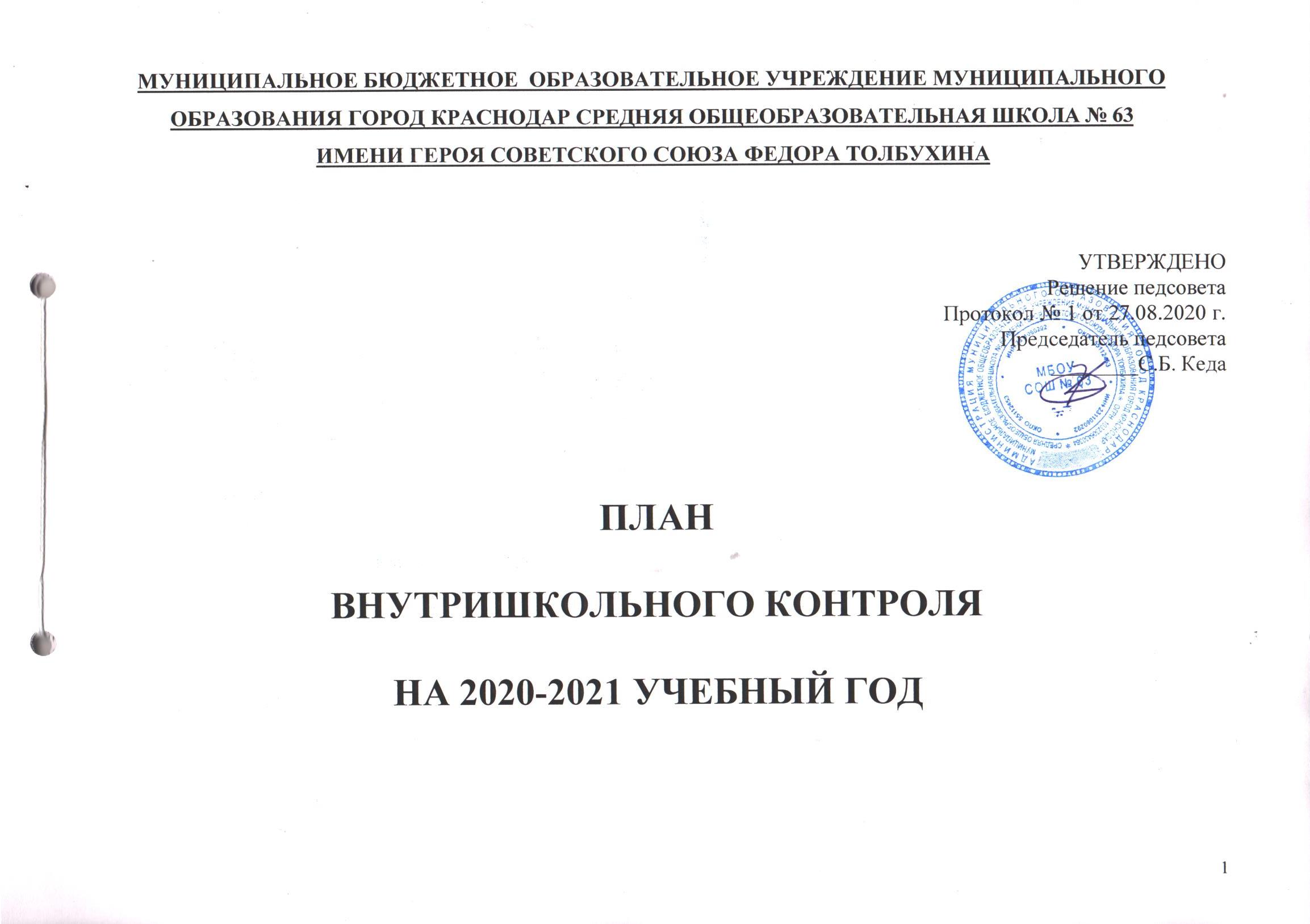 МУНИЦИПАЛЬНОЕ БЮДЖЕТНОЕ  ОБРАЗОВАТЕЛЬНОЕ УЧРЕЖДЕНИЕ МУНИЦИПАЛЬНОГО ОБРАЗОВАНИЯ ГОРОД КРАСНОДАР СРЕДНЯЯ ОБЩЕОБРАЗОВАТЕЛЬНАЯ ШКОЛА № 63ИМЕНИ ГЕРОЯ СОВЕТСКОГО СОЮЗА ФЕДОРА ТОЛБУХИНА                                                                                                                                                             УТВЕРЖДЕНОРешение педсовета Протокол № 1 от 27.08.2020 г.Председатель педсовета                                                                                                                                                            ________С.Б. КедаПЛАН ВНУТРИШКОЛЬНОГО КОНТРОЛЯНА 2020-2021 УЧЕБНЫЙ ГОДЦель внутришкольного контроля: Совершенствование учебно-воспитательного процесса, отслеживание динамики развития обучающихся, реализация их образовательного потенциала, учитывая индивидуальные особенности, интересы, образовательные возможности, состояние здоровья каждого ученика.Задачи внутришкольного контроля:Отработать наиболее эффективные технологии преподавания предметов, сочетающих в себе разнообразные вариативные подходы к творческой деятельности учащихся.Разработать форму учета достижений учащихся по предметам, позволяющую проследить личные успехи и неудачи в усвоении учебного материала в соответствии с динамикой развития учащихся.Разработать систему диагностики:отслеживающую динамику развития учащихся;изучающую состояние межличностных отношений учителя и учащегося, учащегося и учащегося;фиксирующую уровень образованности на каждом этапе школьного обучения;совершенствующую систему внеучебной деятельности по предметам обучения;обеспечивающую психологическую защищенность учащихся в образовательном процессе.№ п/п№ п/пСодержание контроляЦель контроляЦель контроляВид контроляВид контроляОбъекты контроляОбъекты контроляОтветственный за осуществление контроляОтветственный за осуществление контроляПодведение итогов ВШКПодведение итогов ВШКПодведение итогов ВШКАВГУСТАВГУСТАВГУСТАВГУСТАВГУСТАВГУСТАВГУСТАВГУСТАВГУСТАВГУСТАВГУСТАВГУСТАВГУСТАВГУСТКонтроль за выполнением всеобучаКонтроль за выполнением всеобучаКонтроль за выполнением всеобучаКонтроль за выполнением всеобучаКонтроль за выполнением всеобучаКонтроль за выполнением всеобучаКонтроль за выполнением всеобучаКонтроль за выполнением всеобучаКонтроль за выполнением всеобучаКонтроль за выполнением всеобучаКонтроль за выполнением всеобучаКонтроль за выполнением всеобучаКонтроль за выполнением всеобучаКонтроль за выполнением всеобуча11Комплектование1, 10  классовСоблюдение требованийУстава школыСоблюдение требованийУстава школыТематическийТематическийДокументы учащихся Списки учащихсяДокументы учащихся Списки учащихсяЗам. директора по УВРЗам. директора по УВРПриказПриказПриказ22Распределение выпускников 9 и 11 классов 2019-2020 учебного годаСбор информации о продолженииобучения выпускников. Сбор информации о продолженииобучения выпускников. ТематическийТематическийИнформация классных руководителей о поступлении выпускников 9, 11 классов  в  учебные заведенияИнформация классных руководителей о поступлении выпускников 9, 11 классов  в  учебные заведенияЗам. директора по УМР,  УВРЗам. директора по УМР,  УВРСписки распределения выпускников9 и 11 классов 2019-2020 учебного годаСписки распределения выпускников9 и 11 классов 2019-2020 учебного годаСписки распределения выпускников9 и 11 классов 2019-2020 учебного годаКонтроль за состоянием воспитательной работыКонтроль за состоянием воспитательной работыКонтроль за состоянием воспитательной работыКонтроль за состоянием воспитательной работыКонтроль за состоянием воспитательной работыКонтроль за состоянием воспитательной работыКонтроль за состоянием воспитательной работыКонтроль за состоянием воспитательной работыКонтроль за состоянием воспитательной работыКонтроль за состоянием воспитательной работыКонтроль за состоянием воспитательной работыКонтроль за состоянием воспитательной работыКонтроль за состоянием воспитательной работыКонтроль за состоянием воспитательной работы11Подготовка Дня знаний, праздника Готовность к проведению мероприятийГотовность к проведению мероприятийТематическийТематическийСценарийОформление помещенийСценарийОформление помещенийЗам. директора по ВРЗам. директора по ВРАдминистративное совещание, приказАдминистративное совещание, приказАдминистративное совещание, приказ22Анализ организации летнего отдыха детей  по программе «Лето 2020».Проанализировать итоги    организации летнего отдыха детей и подростков  и задачи  на лето 2021Проанализировать итоги    организации летнего отдыха детей и подростков  и задачи  на лето 2021ТематическийТематическийУровень выполнения летней программыУровень выполнения летней программыЗам. директора по ВРЗам. директора по ВРАдминистративное совещаниеСправка    1 - АВАдминистративное совещаниеСправка    1 - АВАдминистративное совещаниеСправка    1 - АВКонтроль за работой с педагогическими кадрамиКонтроль за работой с педагогическими кадрамиКонтроль за работой с педагогическими кадрамиКонтроль за работой с педагогическими кадрамиКонтроль за работой с педагогическими кадрамиКонтроль за работой с педагогическими кадрамиКонтроль за работой с педагогическими кадрамиКонтроль за работой с педагогическими кадрамиКонтроль за работой с педагогическими кадрамиКонтроль за работой с педагогическими кадрамиКонтроль за работой с педагогическими кадрамиКонтроль за работой с педагогическими кадрамиКонтроль за работой с педагогическими кадрамиКонтроль за работой с педагогическими кадрами11Распределение учебнойнагрузки на 2020-2021учебный год. Расстановка кадров.Выполнение требований к преемственности и рациональному распределению нагрузкиВыполнение требований к преемственности и рациональному распределению нагрузкиФронтальныйкомплексно-обобщающийФронтальныйкомплексно-обобщающийУчебная нагрузка педагогических работников Учебная нагрузка педагогических работников Директор школы, заместителидиректора по УВР, УМРДиректор школы, заместителидиректора по УВР, УМРАдминистративное совещание совместно с профсоюзным комитетом  школыАдминистративное совещание совместно с профсоюзным комитетом  школыАдминистративное совещание совместно с профсоюзным комитетом  школы22Подготовка к тарификацииСоответствие уровня образования и категории педагогов записям в трудовых книжках и в списке для проведения тарификацииСоответствие уровня образования и категории педагогов записям в трудовых книжках и в списке для проведения тарификацииФронтальныйФронтальныйТрудовые книжкиДокументы об образованииАттестационные листыТрудовые книжкиДокументы об образованииАттестационные листыДиректор школы, секретарьДиректор школы, секретарьПриказы Приказы Приказы 33Изучение должностных инструкций, локальных актов школыИзучение педагогами своихфункциональныхобязанностейИзучение педагогами своихфункциональныхобязанностейФронтальныйФронтальныйИзучение должностных инструкций, локальных актов школыИзучение должностных инструкций, локальных актов школыДиректор, Специалист по охране трудаДиректор, Специалист по охране трудаПодписи работников в листах ознакомления с локальными актами Подписи работников в листах ознакомления с локальными актами Подписи работников в листах ознакомления с локальными актами 44Рабочие программы учебных предметов и курсов.Рабочие программы внеурочной деятельности.Знание учителями требований нормативных документов по предметам, корректировка рабочих программ. Знание учителями требований нормативных документов по предметам, корректировка рабочих программ. ФронтальныйФронтальныйРабочие программы учебных предметов и курсов, дополнительного образованияРабочие программы учебных предметов и курсов, дополнительного образованиязаместительдиректора по УМРзаместительдиректора по УМРУтвержденные рабочие программыУтвержденные рабочие программыУтвержденные рабочие программы55Итоги работы школы в 2019-2020 учебном году. Задачи на 2020-2021учебный год. (Педагогический совет) Анализ работы школы в 2019-2020 учебном году и постановка задач на новый учебный год. Анализ работы школы в 2019-2020 учебном году и постановка задач на новый учебный год.ТематическийТематическийМатериалы педсоветаМатериалы педсоветаДиректор школы, заместителидиректора по УВР, УМР, ВР.Директор школы, заместителидиректора по УВР, УМР, ВР.Протокол педсоветаПротокол педсоветаПротокол педсовета66Итоги работы школы в 2019-2020 учебном году. Задачи на 2020-2021учебный год. Анализ учебно-воспитательной работы, государственной итоговой аттестации   в 2019-2020 учебном году и постановка задач на новый учебный год. Анализ учебно-воспитательной работы, государственной итоговой аттестации   в 2019-2020 учебном году и постановка задач на новый учебный год.ТематическийТематическийОзнакомление с результатами работы Ознакомление с результатами работы заместительдиректора по УВРзаместительдиректора по УВРАдминистративное совещаниеСправка    2 - АВАдминистративное совещаниеСправка    2 - АВАдминистративное совещаниеСправка    2 - АВ77Итоги работы школы в 2019-2020 учебном году. Задачи на 2020-2021учебный год. Анализ учебно-методической работа   в 2019-2020 учебном году и постановка задач на новый учебный год. Анализ учебно-методической работа   в 2019-2020 учебном году и постановка задач на новый учебный год.ТематическийТематическийОзнакомление с результатами работы Ознакомление с результатами работы заместительдиректора по УМРзаместительдиректора по УМРАдминистративное совещаниеСправка    3 - АВАдминистративное совещаниеСправка    3 - АВАдминистративное совещаниеСправка    3 - АВ88Итоги работы школы в 2019-2020 учебном году. Задачи на 2020-2021учебный год. Анализ воспитательной работы школы в 2019-2020 19 учебном году и постановка задач на новый учебный год. Анализ воспитательной работы школы в 2019-2020 19 учебном году и постановка задач на новый учебный год.ТематическийТематическийОзнакомление с результатами работы Ознакомление с результатами работы заместительдиректора по ВРзаместительдиректора по ВРАдминистративное совещаниеСправка    4 - АВАдминистративное совещаниеСправка    4 - АВАдминистративное совещаниеСправка    4 - АВКонтроль за организацией условий обученияКонтроль за организацией условий обученияКонтроль за организацией условий обученияКонтроль за организацией условий обученияКонтроль за организацией условий обученияКонтроль за организацией условий обученияКонтроль за организацией условий обученияКонтроль за организацией условий обученияКонтроль за организацией условий обученияКонтроль за организацией условий обученияКонтроль за организацией условий обученияКонтроль за организацией условий обученияКонтроль за организацией условий обученияКонтроль за организацией условий обучения11Санитарное состояниепомещений школыВыполнение санитарно-гигиенических требований к организации образовательного процесса и соблюдению техники безопасностиВыполнение санитарно-гигиенических требований к организации образовательного процесса и соблюдению техники безопасностиФронтальныйФронтальныйРабота коллектива школы по подготовке помещений к новому учебному годуРабота коллектива школы по подготовке помещений к новому учебному годуДиректор школы, заместителидиректора по УВР, УМРДиректор школы, заместителидиректора по УВР, УМРАдминистративное совещаниеСправка    5- АВАдминистративное совещаниеСправка    5- АВАдминистративное совещаниеСправка    5- АВ22Анализ имеющихся в ОУ условий и ресурсного обеспечения реализации образовательных программ ООО В 10-х классах                           в соответствии с требованиями ФГОСОценка ОУ школы с учетом требований ФГОСОценка ОУ школы с учетом требований ФГОСТематический Тематический Материально-техническая база, ресурсыМатериально-техническая база, ресурсызаместительдиректора по УВР, руководителиМОзаместительдиректора по УВР, руководителиМОАдминистративное совещаниеСправка    6- АВАдминистративное совещаниеСправка    6- АВАдминистративное совещаниеСправка    6- АВ33Инструктаж всех работников перед началом нового учебного годаВыполнение работниками требований ОТ и ТБ, ПБ, антитеррористической защищенности объектаВыполнение работниками требований ОТ и ТБ, ПБ, антитеррористической защищенности объектаТематическийТематическийПроведение инструктажаПроведение инструктажаЗавхоз , специалист по охране трудаЗавхоз , специалист по охране трудаИнструктаж по ТБ, ПБ, антитеррористической  защищенности объектаИнструктаж по ТБ, ПБ, антитеррористической  защищенности объектаИнструктаж по ТБ, ПБ, антитеррористической  защищенности объекта44Готовность кабинетов к учебному годуПроверка состояния  техники безопасности, готовности материальной базы, методического обеспеченияПроверка состояния  техники безопасности, готовности материальной базы, методического обеспеченияТематическийТематическийРабота коллектива школы по подготовке помещений к новому учебному годуРабота коллектива школы по подготовке помещений к новому учебному годуЗаместитель директора по УМРЗаместитель директора по УМРАдминистративное совещаниеСправка    7-АВАдминистративное совещаниеСправка    7-АВАдминистративное совещаниеСправка    7-АВСентябрь Сентябрь Сентябрь Сентябрь Сентябрь Сентябрь Сентябрь Сентябрь Сентябрь Сентябрь Сентябрь Сентябрь Сентябрь Сентябрь № п/п№ п/пСодержание контроляЦель контроляЦель контроляВид контроляВид контроляОбъекты контроляОбъекты контроляОтветственный за осуществление контроляОтветственный за осуществление контроляПодведение итогов ВШК Подведение итогов ВШК Подведение итогов ВШК Контроль за выполнением всеобучаКонтроль за выполнением всеобучаКонтроль за выполнением всеобучаКонтроль за выполнением всеобучаКонтроль за выполнением всеобучаКонтроль за выполнением всеобучаКонтроль за выполнением всеобучаКонтроль за выполнением всеобучаКонтроль за выполнением всеобучаКонтроль за выполнением всеобучаКонтроль за выполнением всеобучаКонтроль за выполнением всеобучаКонтроль за выполнением всеобучаКонтроль за выполнением всеобуча11Индивидуальное обучение учащихся с ограниченными возможностями здоровьяВыполнение требований к организации индивидуального обучения учащихсяВыполнение требований к организации индивидуального обучения учащихсяТематическийТематическийНаличие комплекта документов для организации индивидуального обученияНаличие комплекта документов для организации индивидуального обучениязаместительдиректора по УВРзаместительдиректора по УВРЗаявления родителей об организации обученияЗаявления родителей об организации обученияЗаявления родителей об организации обучения22Посещаемость учебныхзанятийВыявление учащихся, не приступивших к занятиямВыявление учащихся, не приступивших к занятиямФронтальныйФронтальныйДанные классных руководителей об учащихся, не приступивших к занятиям Данные классных руководителей об учащихся, не приступивших к занятиям заместитель директора по УВР, УМР, классные руководители  заместитель директора по УВР, УМР, классные руководители  Собеседование с классными руководителями, родителями, учащимисяСведения опосещаемостиСобеседование с классными руководителями, родителями, учащимисяСведения опосещаемостиСобеседование с классными руководителями, родителями, учащимисяСведения опосещаемости33Обеспечение учащихся учебникамиНаличие и соответствие учебников государственным программамНаличие и соответствие учебников государственным программамТематическийТематическийНаличие УМК по предметамНаличие УМК по предметамЗаведующая библиотекойЗаведующая библиотекойАдминистративное совещаниеСправка    1 - САдминистративное совещаниеСправка    1 - САдминистративное совещаниеСправка    1 - С44Организация работы учащимися переведёнными условно Мониторинг проведения занятий с учащимися переведёнными условноМониторинг проведения занятий с учащимися переведёнными условноТематическийТематическийДокументация по работе с учащимисяДокументация по работе с учащимисязаместитель директора по УМРзаместитель директора по УМРАдминистративное совещаниеСправка    2 - САдминистративное совещаниеСправка    2 - САдминистративное совещаниеСправка    2 - С55Организация работы с одаренными учащимися Мониторинг проведения занятий Мониторинг проведения занятий ТематическийТематическийДокументация по работе с учащимисяДокументация по работе с учащимисязаместитель директора по УМРзаместитель директора по УМРАдминистративное совещаниеСправка    3 - САдминистративное совещаниеСправка    3 - САдминистративное совещаниеСправка    3 - С66Комплектование учебных групп  по ПДУФормирование блока платного дополнительного образования Формирование блока платного дополнительного образования ТематическийТематическийДокументация по работеДокументация по работезаместитель директора по УВРзаместитель директора по УВРСоставление учебного плана, расписанияСоставление учебного плана, расписанияСоставление учебного плана, расписания2. Контроль состояния преподавания учебных предметов2. Контроль состояния преподавания учебных предметов2. Контроль состояния преподавания учебных предметов2. Контроль состояния преподавания учебных предметов2. Контроль состояния преподавания учебных предметов2. Контроль состояния преподавания учебных предметов2. Контроль состояния преподавания учебных предметов2. Контроль состояния преподавания учебных предметов2. Контроль состояния преподавания учебных предметов2. Контроль состояния преподавания учебных предметов2. Контроль состояния преподавания учебных предметов2. Контроль состояния преподавания учебных предметов2. Контроль состояния преподавания учебных предметов2. Контроль состояния преподавания учебных предметов11Тематический контроль 1 классов «Адаптация учащихся 1 классов к обучению на I ступени школы в условиях реализации ФГОС НОО»Выполнение требований образовательной программы НОО к обучению первоклассниковВыполнение требований образовательной программы НОО к обучению первоклассниковТематическийТематическийОрганизация образовательного процесса в первом классеОрганизация образовательного процесса в первом классеОрганизация образовательного процесса в первом классеДиректор школы, заместительдиректора по УВР, ВР, психологДиректор школы, заместительдиректора по УВР, ВР, психологДиректор школы, заместительдиректора по УВР, ВР, психологСобеседование с классными руководителями, родителями, учащимися22Уровень знаний учащимися программного материалаОпределение качества знаний учащихся по предметам (стартовый контроль)Определение качества знаний учащихся по предметам (стартовый контроль)ТематическийТематическийОзнакомление с результатами работы Ознакомление с результатами работы Ознакомление с результатами работы Заместитель директора по УВРЗаместитель директора по УВРЗаместитель директора по УВРАдминистративное совещание33Система занятий по подготовке к итоговой аттестацииМониторингМониторингТематическийТематическийОзнакомление с системой занятийОзнакомление с системой занятийОзнакомление с системой занятийЗаместитель директора по УВРЗаместитель директора по УВРЗаместитель директора по УВРАдминистративное совещаниеСправка    4 - С44Профессиональная компетентность педагогов Посещение уроковПосещение уроковТематическийТематическийОзнакомление с методикой преподавания и выявление профессиональных затрудненийОзнакомление с методикой преподавания и выявление профессиональных затрудненийОзнакомление с методикой преподавания и выявление профессиональных затрудненийЗаместитель директора по УМРЗаместитель директора по УМРЗаместитель директора по УМРАдминистративное совещаниеСправка    5 - С55Преподавание ОРКСЭПосещение занятийПосещение занятийТематическийТематическийОзнакомление с методикой преподаванияОзнакомление с методикой преподаванияОзнакомление с методикой преподаванияЗаместитель директора по УВРЗаместитель директора по УВРЗаместитель директора по УВРАдминистративное совещаниеСправка    6 - С66Организация внеурочной деятельности учащихсяПосещение занятий внеурочной деятельностиПосещение занятий внеурочной деятельностиТематическийТематическийОзнакомление с системой работыОзнакомление с системой работыОзнакомление с системой работыЗаместители директора по ВРЗаместители директора по ВРЗаместители директора по ВРАдминистративное совещаниеСправка    7 - С77Анализ проведения всероссийских проверочных работ в 5-9 классовСравнительный мониторинг оценок Сравнительный мониторинг оценок ТематическийТематическийконтроль за объективностью выставления отметок промежуточной аттестации в 5-9х кл за 2019-2020 учебный год контроль за объективностью выставления отметок промежуточной аттестации в 5-9х кл за 2019-2020 учебный год контроль за объективностью выставления отметок промежуточной аттестации в 5-9х кл за 2019-2020 учебный год Заместитель директора по УМРЗаместитель директора по УМРЗаместитель директора по УМРАдминистративное совещаниеСправка    8 - С                                                                                                       4.3. Контроль за школьной документацией                                                                                                       4.3. Контроль за школьной документацией                                                                                                       4.3. Контроль за школьной документацией                                                                                                       4.3. Контроль за школьной документацией                                                                                                       4.3. Контроль за школьной документацией                                                                                                       4.3. Контроль за школьной документацией                                                                                                       4.3. Контроль за школьной документацией                                                                                                       4.3. Контроль за школьной документацией                                                                                                       4.3. Контроль за школьной документацией                                                                                                       4.3. Контроль за школьной документацией                                                                                                       4.3. Контроль за школьной документацией                                                                                                       4.3. Контроль за школьной документацией                                                                                                       4.3. Контроль за школьной документацией                                                                                                       4.3. Контроль за школьной документацией1Оформление личных дел учащихся 1 классаОформление личных дел учащихся 1 классаВыполнение требований к оформлению личных дел учащихсяВыполнение требований к оформлению личных дел учащихсяТематическийТематическийОзнакомление с документациейОзнакомление с документациейОзнакомление с документациейЗаместители директора по УВРЗаместители директора по УВРЗаместители директора по УВРАдминистративное совещание2Оформление личных дел прибывших учащихсяОформление личных дел прибывших учащихсяВыполнение требований к оформлению личных дел учащихсяВыполнение требований к оформлению личных дел учащихсяТематическийТематическийОзнакомление с документациейОзнакомление с документациейОзнакомление с документациейЗаместители директора по УВР, УМРЗаместители директора по УВР, УМРЗаместители директора по УВР, УМРАдминистративное совещание3Алфавитные книги учащихсяАлфавитные книги учащихсяПрисвоение номеров личных дел учащимся 1 класса и прибывшим учащимсяПрисвоение номеров личных дел учащимся 1 класса и прибывшим учащимсяТематическийТематическийОзнакомление с документациейОзнакомление с документациейОзнакомление с документациейЗаместители директора по УВР, УМРЗаместители директора по УВР, УМРЗаместители директора по УВР, УМРАдминистративное совещание4Электронные журналы и дневники  Электронные журналы и дневники  Выполнение требований к ведению классных журналов. Проверка объективности выставления отметок за письменные работыВыполнение требований к ведению классных журналов. Проверка объективности выставления отметок за письменные работыФронтальныйФронтальныйОзнакомление с документациейОзнакомление с документациейОзнакомление с документациейЗаместители директора по УВР, УМРЗаместители директора по УВР, УМРЗаместители директора по УВР, УМРАдминистративное совещаниеСправки    9 – С, 9\1- С                                                                                                           4.4. Контроль за сохранением здоровья учащихся                                                                                                           4.4. Контроль за сохранением здоровья учащихся                                                                                                           4.4. Контроль за сохранением здоровья учащихся                                                                                                           4.4. Контроль за сохранением здоровья учащихся                                                                                                           4.4. Контроль за сохранением здоровья учащихся                                                                                                           4.4. Контроль за сохранением здоровья учащихся                                                                                                           4.4. Контроль за сохранением здоровья учащихся                                                                                                           4.4. Контроль за сохранением здоровья учащихся                                                                                                           4.4. Контроль за сохранением здоровья учащихся                                                                                                           4.4. Контроль за сохранением здоровья учащихся                                                                                                           4.4. Контроль за сохранением здоровья учащихся                                                                                                           4.4. Контроль за сохранением здоровья учащихся                                                                                                           4.4. Контроль за сохранением здоровья учащихся                                                                                                           4.4. Контроль за сохранением здоровья учащихся1Обеспечение учащихся 1-4 бесплатным питанием, Организация питания. Обеспечение учащихся 1-4 бесплатным питанием, Организация питания. Формирование банка данных детей нуждающихся в льготном питанииФормирование банка данных детей нуждающихся в льготном питанииТематическийТематическийНаличие комплекта документов для организации льготного питанияНаличие комплекта документов для организации льготного питанияСоциальный педагогСоциальный педагогСоциальный педагогСоциальный педагогСобеседование с классными руководителями, родителями2Предупреждение перегрузки учащихся в 5-8 классах Предупреждение перегрузки учащихся в 5-8 классах Выявить объем домашнего задания Выявить объем домашнего задания ТематическийТематическийПредупредить перегрузку учащихся Предупредить перегрузку учащихся Директор школы, заместительдиректора по УВР, ВР, психологДиректор школы, заместительдиректора по УВР, ВР, психологДиректор школы, заместительдиректора по УВР, ВР, психологДиректор школы, заместительдиректора по УВР, ВР, психологАдминистративное совещание3Тематический контроль 1 класса «Адаптация учащихся 1 класса к обучению на I ступени школы в условиях реализации ФГОС НОО»Тематический контроль 1 класса «Адаптация учащихся 1 класса к обучению на I ступени школы в условиях реализации ФГОС НОО»Выполнение требований образовательной программы НОО к режиму обучения первоклассниковВыполнение требований образовательной программы НОО к режиму обучения первоклассниковТематическийклассно-обобщающийТематическийклассно-обобщающийОрганизация образовательного процесса в первом классеОрганизация образовательного процесса в первом классеДиректор школы, заместительдиректора по УВР, ВР, психологДиректор школы, заместительдиректора по УВР, ВР, психологДиректор школы, заместительдиректора по УВР, ВР, психологДиректор школы, заместительдиректора по УВР, ВР, психологАдминистративное совещание                                                                                                      4.5. Контроль за работой с педагогическими кадрами                                                                                                      4.5. Контроль за работой с педагогическими кадрами                                                                                                      4.5. Контроль за работой с педагогическими кадрами                                                                                                      4.5. Контроль за работой с педагогическими кадрами                                                                                                      4.5. Контроль за работой с педагогическими кадрами                                                                                                      4.5. Контроль за работой с педагогическими кадрами                                                                                                      4.5. Контроль за работой с педагогическими кадрами                                                                                                      4.5. Контроль за работой с педагогическими кадрами                                                                                                      4.5. Контроль за работой с педагогическими кадрами                                                                                                      4.5. Контроль за работой с педагогическими кадрами                                                                                                      4.5. Контроль за работой с педагогическими кадрами                                                                                                      4.5. Контроль за работой с педагогическими кадрами                                                                                                      4.5. Контроль за работой с педагогическими кадрами                                                                                                      4.5. Контроль за работой с педагогическими кадрами11Состояние календарно-тематического планированияУстановление соответствия календарно-тематического планирования рабочим программам по учебным предметамУстановление соответствия календарно-тематического планирования рабочим программам по учебным предметамУстановление соответствия календарно-тематического планирования рабочим программам по учебным предметамФронтальныйОзнакомление с документациейОзнакомление с документациейЗаместитель директора по УМРЗаместитель директора по УМРЗаместитель директора по УМРЗаместитель директора по УМРАдминистративное совещаниеСправка    10 - С22Тарификация педагогических работниковО подготовке к тарификации. О подготовке к тарификации. О подготовке к тарификации. ФронтальныйОзнакомление с документациейОзнакомление с документациейДиректор, заместитель директора по УВРДиректор, заместитель директора по УВРДиректор, заместитель директора по УВРДиректор, заместитель директора по УВРАдминистративное совещание33О взаимодействии психолого-педагогической службы с администрацией, классными руководителями и учащимися.Соответствие плана работы психолога плану работы школы на 2019 – 2020 учебный годСоответствие плана работы психолога плану работы школы на 2019 – 2020 учебный годСоответствие плана работы психолога плану работы школы на 2019 – 2020 учебный годТематическийОзнакомление с системой работыОзнакомление с системой работыЗаместитель директора по УМР, ВРЗаместитель директора по УМР, ВРЗаместитель директора по УМР, ВРЗаместитель директора по УМР, ВРАдминистративное совещание44Уровень педагогической деятельности  вновь пришедших учителейОзнакомление с профессиональным и методическим уровнем педагогической деятельности вновь пришедших учителейОзнакомление с профессиональным и методическим уровнем педагогической деятельности вновь пришедших учителейОзнакомление с профессиональным и методическим уровнем педагогической деятельности вновь пришедших учителейТематическийпредупредительныйОзнакомление с системой работыОзнакомление с системой работыЗаместитель директора по УМРЗаместитель директора по УМРЗаместитель директора по УМРЗаместитель директора по УМРАдминистративное совещаниеСправка    11 - С4.6. Контроль за организацией условий обучения4.6. Контроль за организацией условий обучения4.6. Контроль за организацией условий обучения4.6. Контроль за организацией условий обучения4.6. Контроль за организацией условий обучения4.6. Контроль за организацией условий обучения4.6. Контроль за организацией условий обучения4.6. Контроль за организацией условий обучения4.6. Контроль за организацией условий обучения4.6. Контроль за организацией условий обучения4.6. Контроль за организацией условий обучения4.6. Контроль за организацией условий обучения4.6. Контроль за организацией условий обучения4.6. Контроль за организацией условий обучения11Организация дежурства по школеРаспределение дежурства по школеРаспределение дежурства по школеФронтальныйФронтальныйОзнакомление с системой работыОзнакомление с системой работыЗаместитель директора по ВРЗаместитель директора по ВРЗаместитель директора по ВРЗаместитель директора по ВРАдминистративное совещание                                                                                                   4.7. Контроль за состоянием воспитательной работы                                                                                                   4.7. Контроль за состоянием воспитательной работы                                                                                                   4.7. Контроль за состоянием воспитательной работы                                                                                                   4.7. Контроль за состоянием воспитательной работы                                                                                                   4.7. Контроль за состоянием воспитательной работы                                                                                                   4.7. Контроль за состоянием воспитательной работы                                                                                                   4.7. Контроль за состоянием воспитательной работы                                                                                                   4.7. Контроль за состоянием воспитательной работы                                                                                                   4.7. Контроль за состоянием воспитательной работы                                                                                                   4.7. Контроль за состоянием воспитательной работы                                                                                                   4.7. Контроль за состоянием воспитательной работы                                                                                                   4.7. Контроль за состоянием воспитательной работы                                                                                                   4.7. Контроль за состоянием воспитательной работы                                                                                                   4.7. Контроль за состоянием воспитательной работы11Проверка воспитательных плановСоответствие документации единым требованиямСоответствие документации единым требованиямФронтальный Фронтальный Планы воспитательной работы кл. рук. 1-11 классовПланы воспитательной работы кл. рук. 1-11 классовЗам. директора по ВРЗам. директора по ВРЗам. директора по ВРЗам. директора по ВРАдминистративное совещаниеСправка    12- С22Проверка классных уголковОформление кл. уголковОформление кл. уголковТематическийТематическийКлассные  уголкиКлассные  уголкиЗам. директора по ВРЗам. директора по ВРЗам. директора по ВРЗам. директора по ВРСовещание классных  руководителей33Работа классных руководителей 5-х классов по формированию классных коллективов в период адаптацииВыявление психологического климата в 5 классах, оценка работы классных руководителей по формированию коллектива.Выявление психологического климата в 5 классах, оценка работы классных руководителей по формированию коллектива.ПредварительныйПредварительныйКлассные коллективы    5-х классовКлассные коллективы    5-х классовЗам. директора по ВР,педагог-психолог Зам. директора по ВР,педагог-психолог Зам. директора по ВР,педагог-психолог Зам. директора по ВР,педагог-психолог Собеседование с классными руководителями, совещание при директоре44Организация работы с органами ученического самоуправленияОрганизовать работу в соответствии с требованиями и нормативно-правовой документацией.Организовать работу в соответствии с требованиями и нормативно-правовой документацией.ТематическийТематическийФункционирование органов ученического самоуправленияФункционирование органов ученического самоуправленияЗам. директора по ВР Зам. директора по ВР Зам. директора по ВР Зам. директора по ВР МО  кл. руководителейПротокол №155Организация работы дополнительного образованияПроверить соответствие тем, планирования программе кружка, методическую грамотность педагога в определении задач работы с детьмиПроверить соответствие тем, планирования программе кружка, методическую грамотность педагога в определении задач работы с детьмиПерсональныйПерсональныйРуководители кружковРуководители кружковЗам. директора по ВРЗам. директора по ВРЗам. директора по ВРЗам. директора по ВРМО  кл. руководителейПротокол №166Посещение классных часов в 5-х классахПроведение классных часов,  согласно плану ВРПроведение классных часов,  согласно плану ВРПерсональныйПерсональныйКлассные руководители  5-х классовКлассные руководители  5-х классовЗам. директора по ВРЗам. директора по ВРЗам. директора по ВРЗам. директора по ВРАдминистративное совещаниеСправка    13- С77Посещение родительского собрания в 1-3 классахПроверить посещаемость родителейПроверить посещаемость родителейТематическийТематическийКлассные руководители  1-3-х классовКлассные руководители  1-3-х классовЗаместительдиректора по ВРЗаместительдиректора по ВРЗаместительдиректора по ВРЗаместительдиректора по ВРАдминистративное совещаниеСправка    14- С88Контроль за ведением ФГОС СОО  (внеурочная деятельность)Проверить качество составленного расписанияПроверить качество составленного расписанияперсональныйперсональныйРуководители кружков ФГОС СООРуководители кружков ФГОС СООЗаместительдиректора по ВРЗаместительдиректора по ВРЗаместительдиректора по ВРЗаместительдиректора по ВРАдминистративное совещаниеСправка    15 – С№ п/п№ п/пСодержание контроляЦель контроляЦель контроляВид контроляВид контроляОбъекты контроляОбъекты контроляОтветственный за осуществление контроляОтветственный за осуществление контроляОтветственный за осуществление контроляОтветственный за осуществление контроляПодведение итогов ВШК ОКТЯБРЬОКТЯБРЬОКТЯБРЬОКТЯБРЬОКТЯБРЬОКТЯБРЬОКТЯБРЬОКТЯБРЬОКТЯБРЬОКТЯБРЬОКТЯБРЬОКТЯБРЬОКТЯБРЬОКТЯБРЬ4.1. Контроль над выполнением всеобуча  4.1. Контроль над выполнением всеобуча  4.1. Контроль над выполнением всеобуча  4.1. Контроль над выполнением всеобуча  4.1. Контроль над выполнением всеобуча  4.1. Контроль над выполнением всеобуча  4.1. Контроль над выполнением всеобуча  4.1. Контроль над выполнением всеобуча  4.1. Контроль над выполнением всеобуча  4.1. Контроль над выполнением всеобуча  4.1. Контроль над выполнением всеобуча  4.1. Контроль над выполнением всеобуча  4.1. Контроль над выполнением всеобуча  4.1. Контроль над выполнением всеобуча  11Посещаемость занятий учащимися. Посещаемость занятий учащимися. Посещаемость школьных занятий учащимися (уроки, журналы). ТематическийТематическийАнализ работы учителей-предметников, работающих в классах и кл. руководителей по вопросу контроля посещаемости. Анализ работы учителей-предметников, работающих в классах и кл. руководителей по вопросу контроля посещаемости. Заместитель директора по УМРЗаместитель директора по УМРЗаместитель директора по УМРЗаместитель директора по УМРАдминистративное совещание22Домашние задания.Домашние задания.Дозировка домашнего задания.ТематическийТематическийАнализ дозировки домашнего задания по русскому языку и математике. (5 класс)Анализ дозировки домашнего задания по русскому языку и математике. (5 класс)Заместитель директора по УМРЗаместитель директора по УМРЗаместитель директора по УМРЗаместитель директора по УМРАдминистративное совещание33Работа со слабоуспевающими учащимися.Работа со слабоуспевающими учащимися.Посещаемость занятий.ТематическийпредупредительныйТематическийпредупредительныйАнализ работы учителей-предметников, работающих в классах и кл. руководителей по вопросу контроля успеваемости Анализ работы учителей-предметников, работающих в классах и кл. руководителей по вопросу контроля успеваемости Заместители директора по УВР, УМРЗаместители директора по УВР, УМРЗаместители директора по УВР, УМРЗаместители директора по УВР, УМРАдминистративное совещаниеСправка    1- О44Работа с «трудными» учащимися.Работа с «трудными» учащимися.Посещаемость школьных занятий учащимися (уроки, журналы). ТематическийпредупредительныйТематическийпредупредительныйАнализ работы учителей-предметников, работающих в классах и кл. руководителей по вопросу контроля посещаемости Анализ работы учителей-предметников, работающих в классах и кл. руководителей по вопросу контроля посещаемости Заместители директора по УВР, УМРЗаместители директора по УВР, УМРЗаместители директора по УВР, УМРЗаместители директора по УВР, УМРАдминистративное совещание Справка     О-255Предупреждение неуспеваемости учащихся в 1 четверти.Предупреждение неуспеваемости учащихся в 1 четверти.Посещаемость школьных занятий учащимися (уроки, журналы). ТематическийпредупредительныйТематическийпредупредительныйАнализ работы учителей-предметников, работающих в классах и кл. руководителей по вопросу контроля успеваемости Анализ работы учителей-предметников, работающих в классах и кл. руководителей по вопросу контроля успеваемости Заместители директора по УВР, УМРЗаместители директора по УВР, УМРЗаместители директора по УВР, УМРЗаместители директора по УВР, УМРАдминистративное совещание СправкиО-3              О-3/166Посещаемость занятий учащимися. Посещаемость занятий учащимися. Организация занятий по подготовке к предметным олимпиадам, конкурсамТематическийТематическийУчастие детей в школьных, окружных, городских олимпиадах, конкурсах, соревнований.Участие детей в школьных, окружных, городских олимпиадах, конкурсах, соревнований.Заместители директора по УМРЗаместители директора по УМРЗаместители директора по УМРЗаместители директора по УМРАдминистративное совещание СправкаО- 4      4.2. Контроль над состоянием преподавания учебных предметов4.2. Контроль над состоянием преподавания учебных предметов4.2. Контроль над состоянием преподавания учебных предметов4.2. Контроль над состоянием преподавания учебных предметов4.2. Контроль над состоянием преподавания учебных предметов4.2. Контроль над состоянием преподавания учебных предметов4.2. Контроль над состоянием преподавания учебных предметов4.2. Контроль над состоянием преподавания учебных предметов4.2. Контроль над состоянием преподавания учебных предметов4.2. Контроль над состоянием преподавания учебных предметов4.2. Контроль над состоянием преподавания учебных предметов4.2. Контроль над состоянием преподавания учебных предметов4.2. Контроль над состоянием преподавания учебных предметов4.2. Контроль над состоянием преподавания учебных предметов11Профессиональная компетентность педагогов Профессиональная компетентность педагогов Посещение уроковТематическийТематическийОзнакомление с методикой преподавания и выявление профессиональных затрудненийОзнакомление с методикой преподавания и выявление профессиональных затрудненийОзнакомление с методикой преподавания и выявление профессиональных затрудненийЗаместитель директора по УМРЗаместитель директора по УМРАдминистративное совещаниеСправка    О-5Административное совещаниеСправка    О-522Анализ проведения всероссийских проверочных работ в 5-9 классовАнализ проведения всероссийских проверочных работ в 5-9 классовСравнительный мониторинг оценок ТематическийТематическийконтроль за объективностью выставления отметок промежуточной аттестации в 5-9х кл за 2019-2020 учебный год контроль за объективностью выставления отметок промежуточной аттестации в 5-9х кл за 2019-2020 учебный год контроль за объективностью выставления отметок промежуточной аттестации в 5-9х кл за 2019-2020 учебный год Заместитель директора по УМРЗаместитель директора по УМРАдминистративное совещание Справка   О-6Административное совещание Справка   О-633Знакомство с системой работы учителя.Знакомство с системой работы учителя.Методика преподавания кубановедения.ТематическийТематическийРабота учителей Шуклиной С.Н.,Понтелеева А.В, Чмырева П.В.Работа учителей Шуклиной С.Н.,Понтелеева А.В, Чмырева П.В.Работа учителей Шуклиной С.Н.,Понтелеева А.В, Чмырева П.В.Заместители директора по УМРЗаместители директора по УМРАдминистративное совещание Справка   О-7Административное совещание Справка   О-74.3. Контроль над состоянием ЗУН4.3. Контроль над состоянием ЗУН4.3. Контроль над состоянием ЗУН4.3. Контроль над состоянием ЗУН4.3. Контроль над состоянием ЗУН4.3. Контроль над состоянием ЗУН4.3. Контроль над состоянием ЗУН4.3. Контроль над состоянием ЗУН4.3. Контроль над состоянием ЗУН4.3. Контроль над состоянием ЗУН4.3. Контроль над состоянием ЗУН4.3. Контроль над состоянием ЗУН4.3. Контроль над состоянием ЗУН4.3. Контроль над состоянием ЗУН11Успеваемость учащихся.Успеваемость учащихся.Мониторинг по русскому языку.ТематическийТематическийУровень ЗУН учащихся 4 классов по теме: «Безударные гласные в корне слова».Уровень ЗУН учащихся 4 классов по теме: «Безударные гласные в корне слова».Заместитель директора по УВРЗаместитель директора по УВРЗаместитель директора по УВРАдминистративное совещание Справка    О-8Административное совещание Справка    О-822Устный счет на уроках математики.Устный счет на уроках математики.Организация устной работы на уроках математики.ТематическийТематическийУровень вычислительной техники. (5 « Б» класс)Уровень вычислительной техники. (5 « Б» класс)Заместитель директора по УМРЗаместитель директора по УМРЗаместитель директора по УМРАдминистративное совещание Справка   О-9Административное совещание Справка   О-933Успеваемость учащихся по русскому языкуУспеваемость учащихся по русскому языкуМониторинг.ТематическийТематическийМониторинг результатов письменных работ(5 «А» класс)Мониторинг результатов письменных работ(5 «А» класс)Заместительдиректора по УМРЗаместительдиректора по УМРЗаместительдиректора по УМРАдминистративное совещание Справка   О-10Административное совещание Справка   О-10Контроль над выполнением требований реализации ФГОС Контроль над выполнением требований реализации ФГОС Контроль над выполнением требований реализации ФГОС Контроль над выполнением требований реализации ФГОС Контроль над выполнением требований реализации ФГОС Контроль над выполнением требований реализации ФГОС Контроль над выполнением требований реализации ФГОС Контроль над выполнением требований реализации ФГОС Контроль над выполнением требований реализации ФГОС Контроль над выполнением требований реализации ФГОС Контроль над выполнением требований реализации ФГОС Контроль над выполнением требований реализации ФГОС Контроль над выполнением требований реализации ФГОС Контроль над выполнением требований реализации ФГОС 11Методическая грамотность учителей.Готовность учащихся к обучениюМетодическая грамотность учителей.Готовность учащихся к обучениюОтслеживание адаптации учащихся 1-х классов.                                                                                     Выявление уровня развития учащихся  1-х классовТематическийТематическийАдаптация учащихся 1 классов Адаптация учащихся 1 классов Заместитель директора по УВР, педагог- психологЗаместитель директора по УВР, педагог- психологЗаместитель директора по УВР, педагог- психологАдминистративное совещание Отчёт педагога –психолога  Административное совещание Отчёт педагога –психолога  22Готовность учащихся 10 классов  к обучению в формате ФГОС Готовность учащихся 10 классов  к обучению в формате ФГОС Отслеживание адаптации учащихся 01-х классов.                                                                                     ТематическийТематическийАдаптация учащихся 10 классов Адаптация учащихся 10 классов Заместитель директора по УВР, педагог- психологЗаместитель директора по УВР, педагог- психологЗаместитель директора по УВР, педагог- психологАдминистративное совещаниеОтчёт педагога –психолога  Административное совещаниеОтчёт педагога –психолога     Контроль за работой по подготовке к итоговой аттестации   Контроль за работой по подготовке к итоговой аттестации   Контроль за работой по подготовке к итоговой аттестации   Контроль за работой по подготовке к итоговой аттестации   Контроль за работой по подготовке к итоговой аттестации   Контроль за работой по подготовке к итоговой аттестации   Контроль за работой по подготовке к итоговой аттестации   Контроль за работой по подготовке к итоговой аттестации   Контроль за работой по подготовке к итоговой аттестации   Контроль за работой по подготовке к итоговой аттестации   Контроль за работой по подготовке к итоговой аттестации   Контроль за работой по подготовке к итоговой аттестации   Контроль за работой по подготовке к итоговой аттестации   Контроль за работой по подготовке к итоговой аттестации11Подготовка учащихся 9, 11 классов к итоговой аттестацииПодготовка учащихся 9, 11 классов к итоговой аттестацииСоставление предварительных списков для сдачи экзаменов по выборуТематическийТематическийАнкетирование учащихся 9, 11 классовАнкетирование учащихся 9, 11 классовЗаместитель директора по УВРЗаместитель директора по УВРЗаместитель директора по УВРПредварительные списки учащихся для сдачи экзаменов по выборуПредварительные списки учащихся для сдачи экзаменов по выбору4.6.                Контроль над работой в школьной документации4.6.                Контроль над работой в школьной документации4.6.                Контроль над работой в школьной документации4.6.                Контроль над работой в школьной документации4.6.                Контроль над работой в школьной документации4.6.                Контроль над работой в школьной документации4.6.                Контроль над работой в школьной документации4.6.                Контроль над работой в школьной документации4.6.                Контроль над работой в школьной документации4.6.                Контроль над работой в школьной документации4.6.                Контроль над работой в школьной документации4.6.                Контроль над работой в школьной документации4.6.                Контроль над работой в школьной документации4.6.                Контроль над работой в школьной документации11Электронные журналы и дневники  Электронные журналы и дневники  Выполнение требований к ведению классных журналов. Проверка объективности выставления отметок за письменные работыФронтальныйФронтальныйОзнакомление с документациейОзнакомление с документациейЗаместители директора по УВР, УМРЗаместители директора по УВР, УМРЗаместители директора по УВР, УМРАдминистративное совещание Справки    О-11,О-11\1Административное совещание Справки    О-11,О-11\14.7.                       Контроль над работой педагогических кадров4.7.                       Контроль над работой педагогических кадров4.7.                       Контроль над работой педагогических кадров4.7.                       Контроль над работой педагогических кадров4.7.                       Контроль над работой педагогических кадров4.7.                       Контроль над работой педагогических кадров4.7.                       Контроль над работой педагогических кадров4.7.                       Контроль над работой педагогических кадров4.7.                       Контроль над работой педагогических кадров4.7.                       Контроль над работой педагогических кадров4.7.                       Контроль над работой педагогических кадров4.7.                       Контроль над работой педагогических кадров4.7.                       Контроль над работой педагогических кадров4.7.                       Контроль над работой педагогических кадров11Повышение квалификационной категорииПовышение квалификационной категорииПодготовка материалов для аттестации.ТематическийТематическийСвоевременное оформление портфолио для аттестации на  высшую и первую кв. категорииСвоевременное оформление портфолио для аттестации на  высшую и первую кв. категорииЗаместительдиректора по УМРЗаместительдиректора по УМРЗаместительдиректора по УМРАдминистративное совещание Справка   О- 12Административное совещание Справка   О- 1222Консультирование педагогов Консультирование педагогов Работа руководителей МОТематическийТематическийКачество методической помощи Качество методической помощи Заместительдиректора по УМРЗаместительдиректора по УМРЗаместительдиректора по УМРАдминистративное совещание Административное совещание 4.8. Контроль за состоянием воспитательной работы4.8. Контроль за состоянием воспитательной работы4.8. Контроль за состоянием воспитательной работы4.8. Контроль за состоянием воспитательной работы4.8. Контроль за состоянием воспитательной работы4.8. Контроль за состоянием воспитательной работы4.8. Контроль за состоянием воспитательной работы4.8. Контроль за состоянием воспитательной работы4.8. Контроль за состоянием воспитательной работы4.8. Контроль за состоянием воспитательной работы4.8. Контроль за состоянием воспитательной работы4.8. Контроль за состоянием воспитательной работы4.8. Контроль за состоянием воспитательной работы4.8. Контроль за состоянием воспитательной работы11Состояние работы по профилактике преступлений и правонарушенийСостояние работы по профилактике преступлений и правонарушенийАнализ профилактической и воспитательной работы с учащимися. Выявление, предупреждение правонарушений.ТематическийТематическийПланы по воспитательной работе.Планы по воспитательной работе.Заместительдиректора по ВРЗаместительдиректора по ВРЗаместительдиректора по ВРСовет профилактики, совещание кл. руководителейСовет профилактики, совещание кл. руководителей22Посещение классных часов в 6 классахПосещение классных часов в 6 классахПроведение классных часов,  согласно плану ВРТематическийТематическийКл. рук. 6 классовКл. рук. 6 классовЗаместительдиректора по ВРЗаместительдиректора по ВРЗаместительдиректора по ВРАдминистративное совещание Справка   О- 13Административное совещание Справка   О- 1333Проверка проведения мероприятий на осенних каникулахПроверка проведения мероприятий на осенних каникулахПроанализировать  запланированные на осенние каникулы   мероприятия,   соответствие   их возрасту и интересам учащихсяФронтальныйФронтальныйКл. рук. 1-11 классовКл. рук. 1-11 классовЗаместительдиректора по ВРЗаместительдиректора по ВРЗаместительдиректора по ВРПлан-графикПлан-график44Посещаемость кружков учащимися.Посещаемость кружков учащимися.Проверить наполняемость кружковых групп, своевременный учёт посещаемости кружковых занятийТематическийТематическийРуководители кружковРуководители кружковЗаместительдиректора по ВРЗаместительдиректора по ВРЗаместительдиректора по ВРСовещание при заместителе  директора  по ВРСовещание при заместителе  директора  по ВР55Состояние работы с детьми из неблагополучных семей. Состояние работы с детьми из неблагополучных семей. Организация работы с детьми из неблагополучных семей и детьми, состоящими на внутришкольном учётеПерсональныйПерсональныйКлассные руководителиКлассные руководителиСоциальный педагогСоциальный педагогСоциальный педагогПротокол заседания ШВРПротокол заседания ШВР66Контроль за ведением ФГОС СОО(внеурочная деятельность)Контроль за ведением ФГОС СОО(внеурочная деятельность)Посещение внеклассных мероприятий ПерсональныйПерсональныйРуководители кружковРуководители кружковЗаместительдиректора по ВРЗаместительдиректора по ВРЗаместительдиректора по ВРАдминистративное совещание Справка   О- 14Административное совещание Справка   О- 14НОЯБРЬНОЯБРЬНОЯБРЬНОЯБРЬНОЯБРЬНОЯБРЬНОЯБРЬНОЯБРЬНОЯБРЬНОЯБРЬНОЯБРЬНОЯБРЬНОЯБРЬНОЯБРЬ№ п/п№ п/пСодержание контроляСодержание контроляЦель контроляВид контроляВид контроляОбъекты контроляОбъекты контроляОтветственный за осуществление контроляОтветственный за осуществление контроляПодведение итогов ВШК Подведение итогов ВШК Подведение итогов ВШК 4.1. Контроль над выполнением всеобуча 4.1. Контроль над выполнением всеобуча 4.1. Контроль над выполнением всеобуча 4.1. Контроль над выполнением всеобуча 4.1. Контроль над выполнением всеобуча 4.1. Контроль над выполнением всеобуча 4.1. Контроль над выполнением всеобуча 4.1. Контроль над выполнением всеобуча 4.1. Контроль над выполнением всеобуча 4.1. Контроль над выполнением всеобуча 4.1. Контроль над выполнением всеобуча 4.1. Контроль над выполнением всеобуча 4.1. Контроль над выполнением всеобуча 4.1. Контроль над выполнением всеобуча 11Посещаемость занятий учащимися. Посещаемость занятий учащимися. Посещаемость школьных занятий.ТематическийТематическийАнализ причин прогулов учащимися занятий. Анализ причин прогулов учащимися занятий. Заместители  директора по УВР, по УМРЗаместители  директора по УВР, по УМРАдминистративное совещание Административное совещание Административное совещание 22Работа с отстающими учащимися по итогам 1 четверти.Работа с отстающими учащимися по итогам 1 четверти.Индивидуальная работа в рамках преемственности обучения.ТематическийТематическийАнализ работы учителей по ликвидации пробелов в знаниях учащихся.Анализ работы учителей по ликвидации пробелов в знаниях учащихся.Заместители  директора по УВР, по УМРЗаместители  директора по УВР, по УМРАдминистративное совещание Справки  Н- 1,   Н-1/1Административное совещание Справки  Н- 1,   Н-1/1Административное совещание Справки  Н- 1,   Н-1/133Работа с «трудными» учащимися.Работа с «трудными» учащимися.Выполнение домашнего задания.ТематическийТематическийОтслеживание систематичности выполнения учащимися домашнего задания ( 5-8 класс)Отслеживание систематичности выполнения учащимися домашнего задания ( 5-8 класс)Заместители  директора по УВР, по УМРЗаместители  директора по УВР, по УМРАдминистративное совещание Административное совещание Административное совещание 44Работа с учащимися, обучающимися на дому.Работа с учащимися, обучающимися на дому.Индивидуальные занятия.ТематическийТематическийСвоевременность проведения занятий. Успеваемость учащихся.Своевременность проведения занятий. Успеваемость учащихся.Заместитель  директора по УВРЗаместитель  директора по УВРАдминистративное совещание Справка   Н- 2Административное совещание Справка   Н- 2Административное совещание Справка   Н- 255Работа с уч-ся, имеющими повышенную мотивацию учебно-познавательной деятельности.Работа с уч-ся, имеющими повышенную мотивацию учебно-познавательной деятельности.Результаты олимпиад.ТематическийТематическийИндивидуальная работа учителей. Участие детей в олимпиадах.Индивидуальная работа учителей. Участие детей в олимпиадах.Заместитель директора по УМРЗаместитель директора по УМРАдминистративное совещание Справка   Н- 3Административное совещание Справка   Н- 3Административное совещание Справка   Н- 366Работа с одаренными детьми.Работа с одаренными детьми.Работа учителя на уроке и вне урока.ТематическийТематическийИндивидуальный подход на уроках к одаренным детям.Индивидуальный подход на уроках к одаренным детям.Заместитель директора по УМРЗаместитель директора по УМРАдминистративное совещание Административное совещание Административное совещание 77Работа школьной столовой.Работа школьной столовой.Анализ режима деятельности школьной столовой.ТематическийТематическийОбеспечение учащихся рациональным питанием. Обслуживание.Обеспечение учащихся рациональным питанием. Обслуживание.Социальный педагогСоциальный педагогАдминистративное совещание Справка   Н- 4Административное совещание Справка   Н- 4Административное совещание Справка   Н- 488Проверка организации работы учителей по подготовке учащихся к ГИА и ЕГЭ, профориентационной работы с выпускникамиПроверка организации работы учителей по подготовке учащихся к ГИА и ЕГЭ, профориентационной работы с выпускникамиПроверить наличие планов работы, уголков «Готовимся к ГИА и ЕГЭ», профориентационной работы классных руководителей и учителей-предметников ТематическийТематическийИндивидуальная работа учителей по подготовке учащихся к ГИАИндивидуальная работа учителей по подготовке учащихся к ГИАЗаместитель директора по УВРЗаместитель директора по УВРАдминистративное совещание Справка   Н- 5Административное совещание Справка   Н- 5Административное совещание Справка   Н- 599Педагогический совет «О допуске к  написанию итогового  сочинения  учащихся   11 классов»Педагогический совет «О допуске к  написанию итогового  сочинения  учащихся   11 классов»Выполнение учебных программ по всем предметамфронтальныйфронтальныйЭЖ,  результаты диагностических работЭЖ,  результаты диагностических работЗаместитель директора по УВРЗаместитель директора по УВРПротокол педсовета, приказПротокол педсовета, приказПротокол педсовета, приказ                                                                                       4.2.  Контроль над состоянием преподавания учебных предметов                                                                                       4.2.  Контроль над состоянием преподавания учебных предметов                                                                                       4.2.  Контроль над состоянием преподавания учебных предметов                                                                                       4.2.  Контроль над состоянием преподавания учебных предметов                                                                                       4.2.  Контроль над состоянием преподавания учебных предметов                                                                                       4.2.  Контроль над состоянием преподавания учебных предметов                                                                                       4.2.  Контроль над состоянием преподавания учебных предметов                                                                                       4.2.  Контроль над состоянием преподавания учебных предметов                                                                                       4.2.  Контроль над состоянием преподавания учебных предметов                                                                                       4.2.  Контроль над состоянием преподавания учебных предметов                                                                                       4.2.  Контроль над состоянием преподавания учебных предметов                                                                                       4.2.  Контроль над состоянием преподавания учебных предметов                                                                                       4.2.  Контроль над состоянием преподавания учебных предметов                                                                                       4.2.  Контроль над состоянием преподавания учебных предметов11Методика преподавания.Методика преподавания.Система контроля и учета знаний. Уровень требований к знаниям учащихся. ТематическийТематическийРабота учителя Литвишкиной Г.П.Работа учителя Литвишкиной Г.П.Заместитель директора по УМРЗаместитель директора по УМРАдминистративное совещание Справка   Н- 6Административное совещание Справка   Н- 6Административное совещание Справка   Н- 622Методика преподавания.Методика преподавания.Изучение форм и методов контроля. ТематическийТематическийРабота учителя                       Ширияздановой Ф.М. Работа учителя                       Ширияздановой Ф.М. Заместитель директора по УМРЗаместитель директора по УМРАдминистративное совещание Справка   Н- 7Административное совещание Справка   Н- 7Административное совещание Справка   Н- 733Методика преподавания.Методика преподавания.Сохранение физического здоровья учащихся. Соблюдение и выполнение нормативных требований.ТематическийТематическийРабота учителя Григорьева Ф.В.Работа учителя Григорьева Ф.В.Заместитель директора по УМРЗаместитель директора по УМРАдминистративное совещание Справка   Н- 8Административное совещание Справка   Н- 8Административное совещание Справка   Н- 844Методика преподавания.Методика преподавания.Определение уровня профессиональной  подготовки учителя.ТематическийТематическийРабота учителя Герман С.А.Работа учителя Герман С.А.Заместитель директора по УВРЗаместитель директора по УВРАдминистративное совещание Справка   Н- 9Административное совещание Справка   Н- 9Административное совещание Справка   Н- 955Методика преподавания.Методика преподавания.Преподавание ОПК, ОРКСЭТематическийТематическийРабота учителейРабота учителейЗаместители  директора по УВР, по УМРЗаместители  директора по УВР, по УМРАдминистративное совещание Справка   Н- 10Административное совещание Справка   Н- 10Административное совещание Справка   Н- 104.3. Контроль над уровнем ЗУН4.3. Контроль над уровнем ЗУН4.3. Контроль над уровнем ЗУН4.3. Контроль над уровнем ЗУН4.3. Контроль над уровнем ЗУН4.3. Контроль над уровнем ЗУН4.3. Контроль над уровнем ЗУН4.3. Контроль над уровнем ЗУН4.3. Контроль над уровнем ЗУН4.3. Контроль над уровнем ЗУН4.3. Контроль над уровнем ЗУН4.3. Контроль над уровнем ЗУН4.3. Контроль над уровнем ЗУН4.3. Контроль над уровнем ЗУН11Мониторинг.Мониторинг.Контроль уровня ЗУН.(4 класс)ТематическийТематическийУровень навыков устного счета. Уровень навыков устного счета. Заместитель директора по УВРЗаместитель директора по УВРАдминистративное совещание Справка   Н- 11Административное совещание Справка   Н- 11Административное совещание Справка   Н- 1122Мониторинг.Мониторинг.Контроль уровня ЗУН.ТематическийТематическийКраевые диагностический работыКраевые диагностический работыЗаместитель директора по УВРЗаместитель директора по УВРАдминистративное совещание Справка   Н- 12Административное совещание Справка   Н- 12Административное совещание Справка   Н- 1233Мониторинг.Мониторинг.Контроль уровня ЗУН.ТематическийТематическийВсероссийские проверочные работыВсероссийские проверочные работыЗаместитель директора по УМРЗаместитель директора по УМРАдминистративное совещание Справка   Н- 13Административное совещание Справка   Н- 13Административное совещание Справка   Н- 134.4. Контроль над выполнением требований реализации ФГОС НОО, ООО4.4. Контроль над выполнением требований реализации ФГОС НОО, ООО4.4. Контроль над выполнением требований реализации ФГОС НОО, ООО4.4. Контроль над выполнением требований реализации ФГОС НОО, ООО4.4. Контроль над выполнением требований реализации ФГОС НОО, ООО4.4. Контроль над выполнением требований реализации ФГОС НОО, ООО4.4. Контроль над выполнением требований реализации ФГОС НОО, ООО4.4. Контроль над выполнением требований реализации ФГОС НОО, ООО4.4. Контроль над выполнением требований реализации ФГОС НОО, ООО4.4. Контроль над выполнением требований реализации ФГОС НОО, ООО4.4. Контроль над выполнением требований реализации ФГОС НОО, ООО4.4. Контроль над выполнением требований реализации ФГОС НОО, ООО4.4. Контроль над выполнением требований реализации ФГОС НОО, ООО4.4. Контроль над выполнением требований реализации ФГОС НОО, ООО11Малый педсовет Малый педсовет  «Современный урок в  с позиций формирования УУД»ТематическийТематическийАнализ владения учителями 1-7  классов соответствующей компетенцией.Анализ владения учителями 1-7  классов соответствующей компетенцией.Заместители  директора по УВР, по УМРЗаместители  директора по УВР, по УМРАдминистративное совещание Административное совещание Административное совещание 22Мониторинг.Мониторинг.Анализ проведения занятий внеурочной деятельностиТематическийТематическийОценка состояния проведения курсов внеурочной  деятельности, соответствия их содержания целям, задачам ФГОС НОО, ООООценка состояния проведения курсов внеурочной  деятельности, соответствия их содержания целям, задачам ФГОС НОО, ОООЗаместители  директора по УВР, по УМРЗаместители  директора по УВР, по УМРАдминистративное совещание Справка   Н- 14Административное совещание Справка   Н- 14Административное совещание Справка   Н- 1433Мониторинг.Мониторинг.Использование современных образовательных технологий на уроке                 в 1-6-х классахТематическийТематическийОказание теоретической помощи учителю в овладении современными технологиями в учебно-воспитательном процессеОказание теоретической помощи учителю в овладении современными технологиями в учебно-воспитательном процессеЗаместители  директора по УВР, по УМРЗаместители  директора по УВР, по УМРАдминистративное совещание Административное совещание Административное совещание 44Мониторинг.Мониторинг.Оценка состояния проведения курсов внеурочной деятельности  ОРКСЭ, ОПК ТематическийТематическийОценка состояния проведения курсов внеурочной  деятельности, соответствия их содержания целям, задачам ФГОС НОО, ООООценка состояния проведения курсов внеурочной  деятельности, соответствия их содержания целям, задачам ФГОС НОО, ОООЗаместители  директора по УВР, по УМРЗаместители  директора по УВР, по УМРАдминистративное совещание Справка   Н- 15Административное совещание Справка   Н- 15Административное совещание Справка   Н- 1555Мониторинг.Мониторинг.Анализ проведения уроков кубановедения (4,6,8 классы)ТематическийТематическийАнализ работы учителей-предметниковАнализ работы учителей-предметниковЗаместители  директора по УВР, по УМРЗаместители  директора по УВР, по УМРАдминистративное совещание Справка   Н- 16Административное совещание Справка   Н- 16Административное совещание Справка   Н- 164.5. Контроль над работой в школьной документации4.5. Контроль над работой в школьной документации4.5. Контроль над работой в школьной документации4.5. Контроль над работой в школьной документации4.5. Контроль над работой в школьной документации4.5. Контроль над работой в школьной документации4.5. Контроль над работой в школьной документации4.5. Контроль над работой в школьной документации4.5. Контроль над работой в школьной документации4.5. Контроль над работой в школьной документации4.5. Контроль над работой в школьной документации4.5. Контроль над работой в школьной документации4.5. Контроль над работой в школьной документации4.5. Контроль над работой в школьной документации11Мониторинг.Мониторинг.Электронные журналыТематическийТематическийСвоевременность заполненияСвоевременность заполненияЗаместители  директора по УВР, по УМРЗаместители  директора по УВР, по УМРАдминистративное совещание Справка Н - 17Административное совещание Справка Н - 17Административное совещание Справка Н - 1722Реализация Закона № 1539.Работа ШВР. Профилактика  по программе «Антинарко»Реализация Закона № 1539.Работа ШВР. Профилактика  по программе «Антинарко»Проверить наличие планов работы и реализация.ТематическийТематическийПроанализировать    систему работы реализации Закона № 1539.работу ШВР.Проанализировать    систему работы реализации Закона № 1539.работу ШВР.Заместитель директора по ВР Заместитель директора по ВР Административное совещание Справка Н - 18Административное совещание Справка Н - 18Административное совещание Справка Н - 18Контроль за работой по подготовке к итоговой аттестацииКонтроль за работой по подготовке к итоговой аттестацииКонтроль за работой по подготовке к итоговой аттестацииКонтроль за работой по подготовке к итоговой аттестацииКонтроль за работой по подготовке к итоговой аттестацииКонтроль за работой по подготовке к итоговой аттестацииКонтроль за работой по подготовке к итоговой аттестацииКонтроль за работой по подготовке к итоговой аттестацииКонтроль за работой по подготовке к итоговой аттестацииКонтроль за работой по подготовке к итоговой аттестацииКонтроль за работой по подготовке к итоговой аттестацииКонтроль за работой по подготовке к итоговой аттестацииКонтроль за работой по подготовке к итоговой аттестацииКонтроль за работой по подготовке к итоговой аттестации11Совещание «Нормативные правовые документы, регламентирующие подготовку и проведение государственной итоговой аттестации выпускников»Совещание «Нормативные правовые документы, регламентирующие подготовку и проведение государственной итоговой аттестации выпускников»Ознакомление педагогических работников с нормативно-правовой базой итоговой аттестации.ФронтальныйФронтальныйМатериалы семинараМатериалы семинараЗаместитель  директора по УВРЗаместитель  директора по УВРПротокол совещания  Протокол совещания  Протокол совещания  4.7.  Контроль над работой педагогических кадров4.7.  Контроль над работой педагогических кадров4.7.  Контроль над работой педагогических кадров4.7.  Контроль над работой педагогических кадров4.7.  Контроль над работой педагогических кадров4.7.  Контроль над работой педагогических кадров4.7.  Контроль над работой педагогических кадров4.7.  Контроль над работой педагогических кадров4.7.  Контроль над работой педагогических кадров4.7.  Контроль над работой педагогических кадров4.7.  Контроль над работой педагогических кадров4.7.  Контроль над работой педагогических кадров4.7.  Контроль над работой педагогических кадров4.7.  Контроль над работой педагогических кадров11Повышение квалификационной категорииПовышение квалификационной категорииПроведение открытых уроков  и мероприятий.ТематическийТематическийВыявление соответствия уровня профессиональной подготовки, заявленной кв. категории.Выявление соответствия уровня профессиональной подготовки, заявленной кв. категории.Заместитель директора по УМРЗаместитель директора по УМРАдминистративное совещание Справка   Н- 19 Административное совещание Справка   Н- 19 Административное совещание Справка   Н- 19 22Организация работы учителей-предметников по подготовке учащихся к контрольным диагностическим работам Организация работы учителей-предметников по подготовке учащихся к контрольным диагностическим работам Выявить  формы работы учителей по подготовке учащихся к КДРТематическийТематическийИзучить систему работы    учителей              Изучить систему работы    учителей              Заместитель директора по УВР Заместитель директора по УВР Административное совещание Справка Н - 20Административное совещание Справка Н - 20Административное совещание Справка Н - 204.8. Контроль за состоянием воспитательной работы4.8. Контроль за состоянием воспитательной работы4.8. Контроль за состоянием воспитательной работы4.8. Контроль за состоянием воспитательной работы4.8. Контроль за состоянием воспитательной работы4.8. Контроль за состоянием воспитательной работы4.8. Контроль за состоянием воспитательной работы4.8. Контроль за состоянием воспитательной работы4.8. Контроль за состоянием воспитательной работы4.8. Контроль за состоянием воспитательной работы4.8. Контроль за состоянием воспитательной работы4.8. Контроль за состоянием воспитательной работы4.8. Контроль за состоянием воспитательной работы4.8. Контроль за состоянием воспитательной работы11Контроль оформления документации классного руководителяКонтроль оформления документации классного руководителяПроверить наличие планов работы и реализация.ФронтальныйФронтальныйПроанализировать    систему работы Проанализировать    систему работы Заместитель директора по ВР Заместитель директора по ВР Административное совещание Справка Н - 21Административное совещание Справка Н - 21Административное совещание Справка Н - 2122Посещение классных часов в 7 классахПосещение классных часов в 7 классахПроведение классных часов,  согласно плану ВРперсональныйперсональныйКл. рук. 7 классовКл. рук. 7 классовЗаместитель директора по ВР Заместитель директора по ВР Справка-анализСправка-анализСправка-анализ33Организация дежурства по школеОрганизация дежурства по школеКачество дежурства по школетематическийтематическийПроверить реализацию дежурстваПроверить реализацию дежурстваЗаместитель директора по ВР Заместитель директора по ВР Справка Н-22Справка Н-22Справка Н-2244Контроль за ведением ФГОС СОО(внеурочная деятельность)Контроль за ведением ФГОС СОО(внеурочная деятельность)Посещение внеклассных мероприятий ПерсональныйПерсональныйРуководители кружковРуководители кружковЗаместительдиректора по ВРЗаместительдиректора по ВРАдминистративное совещание Справка Н - 23Административное совещание Справка Н - 23Административное совещание Справка Н - 23ДЕКАБРЬДЕКАБРЬДЕКАБРЬДЕКАБРЬДЕКАБРЬДЕКАБРЬДЕКАБРЬДЕКАБРЬДЕКАБРЬДЕКАБРЬДЕКАБРЬДЕКАБРЬДЕКАБРЬДЕКАБРЬ№ п/п№ п/пСодержание контроляСодержание контроляЦель контроляВид контроляВид контроляОбъекты контроляОбъекты контроляОтветственный за осуществление контроляОтветственный за осуществление контроляПодведение итогов ВШК Подведение итогов ВШК Подведение итогов ВШК 4.1. Контроль над выполнением всеобуча  4.1. Контроль над выполнением всеобуча  4.1. Контроль над выполнением всеобуча  4.1. Контроль над выполнением всеобуча  4.1. Контроль над выполнением всеобуча  4.1. Контроль над выполнением всеобуча  4.1. Контроль над выполнением всеобуча  4.1. Контроль над выполнением всеобуча  4.1. Контроль над выполнением всеобуча  4.1. Контроль над выполнением всеобуча  4.1. Контроль над выполнением всеобуча  4.1. Контроль над выполнением всеобуча  4.1. Контроль над выполнением всеобуча  4.1. Контроль над выполнением всеобуча  11Посещаемость занятий учащимися Посещаемость занятий учащимися Совершенствование работы кл. руководителей по контролю над посещаемостью занятий учащимися.ТематическийТематический Работа классных руководителей  Работа классных руководителей Заместители  директора по УВР, по УМРЗаместители  директора по УВР, по УМРАдминистративное совещание Административное совещание Административное совещание 22Работа со слабоуспевающими учащимисяРабота со слабоуспевающими учащимисяСовершенствование индивидуальной  работы учителей по ликвидации пробелов в знаниях учащихся и предупреждению неуспеваемости.ТематическийТематическийРабота учителей по ликвидации пробелов в знаниях.Работа учителей по ликвидации пробелов в знаниях.Заместители  директора по УВР, по УМРЗаместители  директора по УВР, по УМРАдминистративное совещание СправкиД -1  Д1/1Административное совещание СправкиД -1  Д1/1Административное совещание СправкиД -1  Д1/133Работа с «трудными» учащимисяРабота с «трудными» учащимисяПосещаемость и подготовка к урокам учащихся.ТематическийТематическийУспеваемость и посещаемость  «трудных» учащихся.Успеваемость и посещаемость  «трудных» учащихся.Заместители  директора по УВР, по УМРЗаместители  директора по УВР, по УМРАдминистративное совещание Административное совещание Административное совещание 4.2. Контроль над состоянием преподавания учебных предметов4.2. Контроль над состоянием преподавания учебных предметов4.2. Контроль над состоянием преподавания учебных предметов4.2. Контроль над состоянием преподавания учебных предметов4.2. Контроль над состоянием преподавания учебных предметов4.2. Контроль над состоянием преподавания учебных предметов4.2. Контроль над состоянием преподавания учебных предметов4.2. Контроль над состоянием преподавания учебных предметов4.2. Контроль над состоянием преподавания учебных предметов4.2. Контроль над состоянием преподавания учебных предметов4.2. Контроль над состоянием преподавания учебных предметов4.2. Контроль над состоянием преподавания учебных предметов4.2. Контроль над состоянием преподавания учебных предметов4.2. Контроль над состоянием преподавания учебных предметов11Итоговые контрольные работы по математике за I полугодие во 2- 4 классах Итоговые контрольные работы по математике за I полугодие во 2- 4 классах Провести промежуточный контроль знаний ТематическийТематическийУровень требований к знаниям учащихся .Уровень требований к знаниям учащихся .Заместитель директора по УВРЗаместитель директора по УВРАдминистративное совещание СправкаД -2Административное совещание СправкаД -2Административное совещание СправкаД -222Методика преподавания.Методика преподавания.Работа учителя   Шин Е.Э.ТематическийТематическийМетоды активизации познавательной деятельности на уроках алгебры и начала анализа (11 «Б» класс).Методы активизации познавательной деятельности на уроках алгебры и начала анализа (11 «Б» класс).Заместитель директора по УВРЗаместитель директора по УВРАдминистративное совещание СправкаД -3Административное совещание СправкаД -3Административное совещание СправкаД -333Методика преподавания обществознанияМетодика преподавания обществознанияРабота учителя Зуева А.А.ТематическийТематическийУровень требований к знаниям учащихся (11 «А» класс) .Уровень требований к знаниям учащихся (11 «А» класс) .Заместитель директора по УВРЗаместитель директора по УВРАдминистративное совещание Справка  Д -4Административное совещание Справка  Д -4Административное совещание Справка  Д -444Методика преподавания химииМетодика преподавания химииРабота учителя Савинковой О.В.ТематическийТематическийУровень требований к знаниям учащихся (11 «А» класс) .Уровень требований к знаниям учащихся (11 «А» класс) .Заместитель директора по УМРЗаместитель директора по УМРАдминистративное совещание Справка Д -5Административное совещание Справка Д -5Административное совещание Справка Д -555Методика преподавания географииМетодика преподавания географииРабота учителя Огиенко Н.А.ТематическийТематическийУровень требований к знаниям учащихся (11 «Б» класс) .Уровень требований к знаниям учащихся (11 «Б» класс) .Заместитель директора по УМРЗаместитель директора по УМРАдминистративное совещание Справка  Д -6Административное совещание Справка  Д -6Административное совещание Справка  Д -64.3. Контроль над реализацией требований ФГОС4.3. Контроль над реализацией требований ФГОС4.3. Контроль над реализацией требований ФГОС4.3. Контроль над реализацией требований ФГОС4.3. Контроль над реализацией требований ФГОС4.3. Контроль над реализацией требований ФГОС4.3. Контроль над реализацией требований ФГОС4.3. Контроль над реализацией требований ФГОС4.3. Контроль над реализацией требований ФГОС4.3. Контроль над реализацией требований ФГОС4.3. Контроль над реализацией требований ФГОС4.3. Контроль над реализацией требований ФГОС4.3. Контроль над реализацией требований ФГОС4.3. Контроль над реализацией требований ФГОС11Система оценки достижения результатов освоения ООПСистема оценки достижения результатов освоения ООПРабота методического семинара ТематическийТематическийАнализ работы педколлектива в направлении освоения системы оценки достижения планируемых результатов,  освоения ООП НООАнализ работы педколлектива в направлении освоения системы оценки достижения планируемых результатов,  освоения ООП НООЗаместители  директора по УВР, по УМРЗаместители  директора по УВР, по УМРАдминистративное совещание Административное совещание Административное совещание 22Деятельность учителя в условиях подготовки к переходу на ФГОС СОО Деятельность учителя в условиях подготовки к переходу на ФГОС СОО Проведение единого методического дняТематическийТематическийВыявление уровня профессиональной компетентности учителя в вопросах инновационной деятельности заложенных в ФГОС нового поколенияВыявление уровня профессиональной компетентности учителя в вопросах инновационной деятельности заложенных в ФГОС нового поколенияЗаместители  директора по УВР, по УМРЗаместители  директора по УВР, по УМРАдминистративное совещание Административное совещание Административное совещание 4.4. Контроль над состоянием ЗУН4.4. Контроль над состоянием ЗУН4.4. Контроль над состоянием ЗУН4.4. Контроль над состоянием ЗУН4.4. Контроль над состоянием ЗУН4.4. Контроль над состоянием ЗУН4.4. Контроль над состоянием ЗУН4.4. Контроль над состоянием ЗУН4.4. Контроль над состоянием ЗУН4.4. Контроль над состоянием ЗУН4.4. Контроль над состоянием ЗУН4.4. Контроль над состоянием ЗУН4.4. Контроль над состоянием ЗУН4.4. Контроль над состоянием ЗУН11Состояние преподавания английского языка в 5 классах Состояние преподавания английского языка в 5 классах Выявить приращения знаний, умений по второму иностранному языку ТематическийТематическийУровень обученности по теме: «Правописание парных согласных» (5 «В»  класс)Уровень обученности по теме: «Правописание парных согласных» (5 «В»  класс)Заместитель директора по УМРЗаместитель директора по УМРАдминистративное совещание СправкаД -5Административное совещание СправкаД -5Административное совещание СправкаД -522Мониторинг.Мониторинг.Успеваемость учащихся                  по русскому языку и математике.ТематическийТематическийАнализ успеваемости учащихся 11 классов за 1 полугодие Анализ успеваемости учащихся 11 классов за 1 полугодие Заместитель директора по УВРЗаместитель директора по УВРАдминистративное совещание СправкаД -6Административное совещание СправкаД -6Административное совещание СправкаД -633МониторингМониторингУспеваемость учащихся     по химии.                     ТематическийТематическийАнализ результативности обучения учащихся 11 классов  за 1 полугодие.Анализ результативности обучения учащихся 11 классов  за 1 полугодие.Заместитель директора по УВРЗаместитель директора по УВРАдминистративное совещание СправкаД -7Административное совещание СправкаД -7Административное совещание СправкаД -755Мониторинг.Мониторинг.Контроль уровня ЗУН.ТематическийТематическийКраевые диагностический работыКраевые диагностический работыЗаместитель директора по УВРЗаместитель директора по УВРАдминистративное совещание СправкаД -8Административное совещание СправкаД -8Административное совещание СправкаД -866Мониторинг.Мониторинг.Контроль уровня ЗУН.ТематическийТематическийВсероссийские проверочные работыВсероссийские проверочные работыЗаместитель директора по УМРЗаместитель директора по УМРАдминистративное совещание СправкаД -9Административное совещание СправкаД -9Административное совещание СправкаД -94.5. Контроль над работой в школьной документации4.5. Контроль над работой в школьной документации4.5. Контроль над работой в школьной документации4.5. Контроль над работой в школьной документации4.5. Контроль над работой в школьной документации4.5. Контроль над работой в школьной документации4.5. Контроль над работой в школьной документации4.5. Контроль над работой в школьной документации4.5. Контроль над работой в школьной документации4.5. Контроль над работой в школьной документации4.5. Контроль над работой в школьной документации4.5. Контроль над работой в школьной документации4.5. Контроль над работой в школьной документации4.5. Контроль над работой в школьной документации11Мониторинг.Мониторинг.Отчеты руководителей МО ТематическийТематическийВыполнение программ по предметам Выполнение программ по предметам Заместитель директора по УМРЗаместитель директора по УМРАдминистративное совещание Административное совещание Административное совещание 22Мониторинг.Мониторинг.Электронные  журналы.ТематическийТематическийСвоевременность и правильность заполнения Своевременность и правильность заполнения Заместитель директора по УВР, по УМРЗаместитель директора по УВР, по УМРАдминистративное совещание Справки  Д -10,Д-11Административное совещание Справки  Д -10,Д-11Административное совещание Справки  Д -10,Д-11                                                                                       4.6.          Контроль за работой по подготовке к итоговой аттестации                                                                                       4.6.          Контроль за работой по подготовке к итоговой аттестации                                                                                       4.6.          Контроль за работой по подготовке к итоговой аттестации                                                                                       4.6.          Контроль за работой по подготовке к итоговой аттестации                                                                                       4.6.          Контроль за работой по подготовке к итоговой аттестации                                                                                       4.6.          Контроль за работой по подготовке к итоговой аттестации                                                                                       4.6.          Контроль за работой по подготовке к итоговой аттестации                                                                                       4.6.          Контроль за работой по подготовке к итоговой аттестации                                                                                       4.6.          Контроль за работой по подготовке к итоговой аттестации                                                                                       4.6.          Контроль за работой по подготовке к итоговой аттестации                                                                                       4.6.          Контроль за работой по подготовке к итоговой аттестации                                                                                       4.6.          Контроль за работой по подготовке к итоговой аттестации                                                                                       4.6.          Контроль за работой по подготовке к итоговой аттестации                                                                                       4.6.          Контроль за работой по подготовке к итоговой аттестации11Проведение тренировочных работ по системе «СтатГрад» в 9, 11 классах   по русскому языку и математикеПроведение тренировочных работ по системе «СтатГрад» в 9, 11 классах   по русскому языку и математикеПодготовка к итоговой аттестацииТематическийпредупредительныйТематическийпредупредительныйТренировочные работы по системе «СтатГрад» в 9, 11 классах  по русскому языку и математикеТренировочные работы по системе «СтатГрад» в 9, 11 классах  по русскому языку и математикеЗаместитель директора по УВР председатели МОЗаместитель директора по УВР председатели МОАдминистративное совещание Справка  Д -12Административное совещание Справка  Д -12Административное совещание Справка  Д -124.7. Контроль над  работой педагогических кадров.4.7. Контроль над  работой педагогических кадров.4.7. Контроль над  работой педагогических кадров.4.7. Контроль над  работой педагогических кадров.4.7. Контроль над  работой педагогических кадров.4.7. Контроль над  работой педагогических кадров.4.7. Контроль над  работой педагогических кадров.4.7. Контроль над  работой педагогических кадров.4.7. Контроль над  работой педагогических кадров.4.7. Контроль над  работой педагогических кадров.4.7. Контроль над  работой педагогических кадров.4.7. Контроль над  работой педагогических кадров.4.7. Контроль над  работой педагогических кадров.4.7. Контроль над  работой педагогических кадров.11Участие учащихся                       в зональном туре олимпиад.Участие учащихся                       в зональном туре олимпиад.КПМОТематическийТематическийРезультативность учащихся на окружных олимпиадах.Результативность учащихся на окружных олимпиадах.Заместитель директора по УМРЗаместитель директора по УМРАдминистративное совещание СправкаД -13Административное совещание СправкаД -13Административное совещание СправкаД -1322Проведение открытых уроков  и мероприятий.Проведение открытых уроков  и мероприятий.Повышение квалификационной категории.ТематическийТематическийВыявление соответствия уровня профессиональной подготовки, заявленной квалификационной  категории.Выявление соответствия уровня профессиональной подготовки, заявленной квалификационной  категории.Заместитель директора по УМРЗаместитель директора по УМРАдминистративное совещание СправкаД -14Административное совещание СправкаД -14Административное совещание СправкаД -144.8. Контроль за состоянием воспитательной работы4.8. Контроль за состоянием воспитательной работы4.8. Контроль за состоянием воспитательной работы4.8. Контроль за состоянием воспитательной работы4.8. Контроль за состоянием воспитательной работы4.8. Контроль за состоянием воспитательной работы4.8. Контроль за состоянием воспитательной работы4.8. Контроль за состоянием воспитательной работы4.8. Контроль за состоянием воспитательной работы4.8. Контроль за состоянием воспитательной работы4.8. Контроль за состоянием воспитательной работы4.8. Контроль за состоянием воспитательной работы4.8. Контроль за состоянием воспитательной работы4.8. Контроль за состоянием воспитательной работы11Посещение  классных  часов в 8 классахПосещение  классных  часов в 8 классахПроведение классных часов,  согласно плану ВРтематическийтематическийКл. рук. 8 классовКл. рук. 8 классовЗаместитель директора по ВР Заместитель директора по ВР Справка-анализСправка-анализСправка-анализ22Посещение родительских собраний в 4-6-х классахПосещение родительских собраний в 4-6-х классахПроверить работу кл. рук с родителямитематическийтематическийКл. рук. 6-х классовКл. рук. 6-х классовЗаместитель директора по ВР Заместитель директора по ВР Справка Д -15Справка Д -15Справка Д -1533Проверка журналов кружковой работыПроверка журналов кружковой работы Проверить ведение журналов к/р и планирование работы к/р на 3 четвертьперсональныйперсональныйРуководители кружков и секций Руководители кружков и секций Заместитель директора по ВР Заместитель директора по ВР Административное совещание Справка Д -16Административное совещание Справка Д -16Административное совещание Справка Д -1644Проверка проведения мероприятий на зимних каникулахПроверка проведения мероприятий на зимних каникулахПроанализировать  запланированные на зимние каникулы   мероприятия,   соответствие   их возрасту и интересам учащихсяФронтальныйФронтальныйКл. рук. 1-11 классовКл. рук. 1-11 классовЗаместительдиректора по ВРЗаместительдиректора по ВРПлан-графикПлан-графикПлан-график55Контроль за ведением ФГОС СОО(внеурочная деятельность)Контроль за ведением ФГОС СОО(внеурочная деятельность)Проверка документации кружковой работыПерсональныйПерсональныйРуководители кружковРуководители кружковЗаместительдиректора по ВРЗаместительдиректора по ВРАдминистративное совещание Справка  Д -7Административное совещание Справка  Д -7Административное совещание Справка  Д -7ЯНВАРЬЯНВАРЬЯНВАРЬЯНВАРЬЯНВАРЬЯНВАРЬЯНВАРЬЯНВАРЬЯНВАРЬЯНВАРЬЯНВАРЬЯНВАРЬЯНВАРЬЯНВАРЬ№ п/п№ п/пСодержание контроляСодержание контроляЦель контроляВид контроляВид контроляОбъекты контроляОбъекты контроляОтветственный за осуществление контроляОтветственный за осуществление контроляПодведение итогов ВШК Подведение итогов ВШК Подведение итогов ВШК 4.1. Контроль над выполнением всеобуча4.1. Контроль над выполнением всеобуча4.1. Контроль над выполнением всеобуча4.1. Контроль над выполнением всеобуча4.1. Контроль над выполнением всеобуча4.1. Контроль над выполнением всеобуча4.1. Контроль над выполнением всеобуча4.1. Контроль над выполнением всеобуча4.1. Контроль над выполнением всеобуча4.1. Контроль над выполнением всеобуча4.1. Контроль над выполнением всеобуча4.1. Контроль над выполнением всеобуча4.1. Контроль над выполнением всеобуча4.1. Контроль над выполнением всеобуча11Посещаемость школьных занятий учащимися Посещаемость школьных занятий учащимися Своевременный учет посещения уроков учащимися.ТематическийТематическийПосещаемость занятий учащимисяПосещаемость занятий учащимисяЗаместитель директора по УМРЗаместитель директора по УМРАдминистративное совещание СправкаЯ-1 Административное совещание СправкаЯ-1 Административное совещание СправкаЯ-1 22Индивидуальная работа учителей по устранению пробелов в знаниях школьников.Индивидуальная работа учителей по устранению пробелов в знаниях школьников.Совершенствование работы учителей по устранению пробелов в знаниях школьников.ТематическийТематическийРабота с отстающими учащимисяРабота с отстающими учащимисяЗаместитель директора по УМРЗаместитель директора по УМРАдминистративное совещание СправкаЯ-2 Административное совещание СправкаЯ-2 Административное совещание СправкаЯ-2 33Анализ режима деятельности столовой.Анализ режима деятельности столовой.Охват учащихся питанием.ТематическийТематическийПитание учащихсяПитание учащихсяЗаместитель директора по УМРЗаместитель директора по УМРАдминистративное совещание Справка Я-3 Административное совещание Справка Я-3 Административное совещание Справка Я-3 44Работа по сохранению здоровья на уроках Работа по сохранению здоровья на уроках Применение здоровьесберегающих методик в работе с учащимися.ТематическийТематическийРабота  на уроках физической культуры (10 класс)Работа  на уроках физической культуры (10 класс)Заместитель директора по УМРЗаместитель директора по УМРАдминистративное совещание Справка Я-4 Административное совещание Справка Я-4 Административное совещание Справка Я-4 4.2. Контроль над  состоянием преподавания учебных предметов4.2. Контроль над  состоянием преподавания учебных предметов4.2. Контроль над  состоянием преподавания учебных предметов4.2. Контроль над  состоянием преподавания учебных предметов4.2. Контроль над  состоянием преподавания учебных предметов4.2. Контроль над  состоянием преподавания учебных предметов4.2. Контроль над  состоянием преподавания учебных предметов4.2. Контроль над  состоянием преподавания учебных предметов4.2. Контроль над  состоянием преподавания учебных предметов4.2. Контроль над  состоянием преподавания учебных предметов4.2. Контроль над  состоянием преподавания учебных предметов4.2. Контроль над  состоянием преподавания учебных предметов4.2. Контроль над  состоянием преподавания учебных предметов4.2. Контроль над  состоянием преподавания учебных предметов11Методика преподавания.Методика преподавания.Работа учителя Войтех М.М. ТематическийТематическийФормирования навыков грамотного письма словарных слов, работа со слабоуспевающими учащимися.Формирования навыков грамотного письма словарных слов, работа со слабоуспевающими учащимися.Заместитель директора по УМРЗаместитель директора по УМРАдминистративное совещание Справка Я-5 Административное совещание Справка Я-5 Административное совещание Справка Я-5 22Методика преподавания.Методика преподавания.Работа учителя Чачанидз еЕ.Г.ТематическийТематическийФормы и методы активизации познавательной деятельности учащихся на уроках математики Формы и методы активизации познавательной деятельности учащихся на уроках математики Заместитель директора по УМРЗаместитель директора по УМРАдминистративное совещание Справка Я-6Административное совещание Справка Я-6Административное совещание Справка Я-633Методика преподавания.Методика преподавания.Работы вновь прибывших учителей ТематическийТематическийСистема контроля и учета знаний. Уровень требований к знаниям учащихся. Система контроля и учета знаний. Уровень требований к знаниям учащихся. Заместитель директора по УМРЗаместитель директора по УМРАдминистративное совещание Справка Я-7 Административное совещание Справка Я-7 Административное совещание Справка Я-7 55Методика преподавания.Методика преподавания.Работа учителей 4 классов  ТематическийТематическийФормы и методы активизации познавательной деятельности учащихся на уроках ОРКСЭ Формы и методы активизации познавательной деятельности учащихся на уроках ОРКСЭ Заместитель директора по УВРЗаместитель директора по УВРАдминистративное совещание СправкаЯ-8Административное совещание СправкаЯ-8Административное совещание СправкаЯ-866Методика преподавания.Методика преподавания.Работа учителя Капкаевой А.А.ТематическийТематическийФормы и методы активизации познавательной деятельности учащихся на уроках иностранного языка Формы и методы активизации познавательной деятельности учащихся на уроках иностранного языка Заместитель директора по УМРЗаместитель директора по УМРАдминистративное совещание СправкаЯ- 9Административное совещание СправкаЯ- 9Административное совещание СправкаЯ- 94.3. Контроль над реализацией требований ФГОС4.3. Контроль над реализацией требований ФГОС4.3. Контроль над реализацией требований ФГОС4.3. Контроль над реализацией требований ФГОС4.3. Контроль над реализацией требований ФГОС4.3. Контроль над реализацией требований ФГОС4.3. Контроль над реализацией требований ФГОС4.3. Контроль над реализацией требований ФГОС4.3. Контроль над реализацией требований ФГОС4.3. Контроль над реализацией требований ФГОС4.3. Контроль над реализацией требований ФГОС4.3. Контроль над реализацией требований ФГОС4.3. Контроль над реализацией требований ФГОС4.3. Контроль над реализацией требований ФГОС11Итоги работы по ФГОС ООО в 8классахИтоги работы по ФГОС ООО в 8классахРезультаты введения ФГОС ОООТематическийТематическийОценка состояния предварительных итогов по введению ФГОС ООО Оценка состояния предварительных итогов по введению ФГОС ООО Заместитель директора по УМРЗаместитель директора по УМРАдминистративное совещание СправкаЯ- 10Административное совещание СправкаЯ- 10Административное совещание СправкаЯ- 1022Организация воспитательной деятельности в коллективе уч-ся1-4-х классовОрганизация воспитательной деятельности в коллективе уч-ся1-4-х классовКлассный коллектив 1-4-х классовТематическийТематическийДиагностика изученности класса в целом и каждого ученика в отдельностиДиагностика изученности класса в целом и каждого ученика в отдельностиЗаместитель директора по ВРЗаместитель директора по ВРАдминистративное совещание СправкаЯ- 11Административное совещание СправкаЯ- 11Административное совещание СправкаЯ- 1133Состояние работы с родителями 1-х классовСостояние работы с родителями 1-х классовФормы и методы работы с родителями учащихся 1-х классовТематическийТематическийАнализ работы классного руководителя с семьями учащихся  классовАнализ работы классного руководителя с семьями учащихся  классовЗаместитель директора по ВРЗаместитель директора по ВРАдминистративное совещание СправкаЯ- 12Административное совещание СправкаЯ- 12Административное совещание СправкаЯ- 124.4. Контроль над  состоянием ЗУН4.4. Контроль над  состоянием ЗУН4.4. Контроль над  состоянием ЗУН4.4. Контроль над  состоянием ЗУН4.4. Контроль над  состоянием ЗУН4.4. Контроль над  состоянием ЗУН4.4. Контроль над  состоянием ЗУН4.4. Контроль над  состоянием ЗУН4.4. Контроль над  состоянием ЗУН4.4. Контроль над  состоянием ЗУН4.4. Контроль над  состоянием ЗУН4.4. Контроль над  состоянием ЗУН4.4. Контроль над  состоянием ЗУН4.4. Контроль над  состоянием ЗУН11Мониторинг по математике. Мониторинг по математике. Успеваемость учащихся.ТематическийТематическийУровень подготовки к ГИА по  математике. (9 класс)Уровень подготовки к ГИА по  математике. (9 класс)Заместитель директора по УВРЗаместитель директора по УВРАдминистративное совещание Справка Я- 13Административное совещание Справка Я- 13Административное совещание Справка Я- 1322Мониторинг по русскому языку. Мониторинг по русскому языку. Успеваемость учащихся.ТематическийТематическийУровень подготовки к ГИА по русскому языку.(11 класс)Уровень подготовки к ГИА по русскому языку.(11 класс)Заместитель директора по УВРЗаместитель директора по УВРАдминистративное совещание Справка Я- 14Административное совещание Справка Я- 14Административное совещание Справка Я- 1433Мониторинг по физике. Мониторинг по физике. Успеваемость учащихся.ТематическийТематическийУровень подготовки к ЕГЭ по физике.(11 класс)Уровень подготовки к ЕГЭ по физике.(11 класс)Заместитель директора по УВРЗаместитель директора по УВРАдминистративное совещание Справка Я- 15Административное совещание Справка Я- 15Административное совещание Справка Я- 1544Мониторинг по химии. Мониторинг по химии. Успеваемость учащихся. ТематическийТематическийУровень подготовки к ЕГЭ по химии.(11 класс)Уровень подготовки к ЕГЭ по химии.(11 класс)Заместитель директора по УВРЗаместитель директора по УВРАдминистративное совещание Справка Я- 16Административное совещание Справка Я- 16Административное совещание Справка Я- 164.5. Контроль над работой в школьной документации4.5. Контроль над работой в школьной документации4.5. Контроль над работой в школьной документации4.5. Контроль над работой в школьной документации4.5. Контроль над работой в школьной документации4.5. Контроль над работой в школьной документации4.5. Контроль над работой в школьной документации4.5. Контроль над работой в школьной документации4.5. Контроль над работой в школьной документации4.5. Контроль над работой в школьной документации4.5. Контроль над работой в школьной документации4.5. Контроль над работой в школьной документации4.5. Контроль над работой в школьной документации4.5. Контроль над работой в школьной документации11Мониторинг Мониторинг Выполнение статьи 19 о Всеобуче.Фронтальный Фронтальный Своевременное оформление выбывших учащихся за 1 полугодиеСвоевременное оформление выбывших учащихся за 1 полугодиеЗаместитель директора по УВРЗаместитель директора по УВРАдминистративное совещание Административное совещание Административное совещание 22Мониторинг.Мониторинг.Электронные  журналы.ТематическийТематическийСвоевременность и правильность заполнения Своевременность и правильность заполнения Заместитель директора по УВР, по УМРЗаместитель директора по УВР, по УМРАдминистративное совещание Справки Я-17, Я- 18Административное совещание Справки Я-17, Я- 18Административное совещание Справки Я-17, Я- 184.6.    Контроль за работой по подготовке к итоговой аттестации4.6.    Контроль за работой по подготовке к итоговой аттестации4.6.    Контроль за работой по подготовке к итоговой аттестации4.6.    Контроль за работой по подготовке к итоговой аттестации4.6.    Контроль за работой по подготовке к итоговой аттестации4.6.    Контроль за работой по подготовке к итоговой аттестации4.6.    Контроль за работой по подготовке к итоговой аттестации4.6.    Контроль за работой по подготовке к итоговой аттестации4.6.    Контроль за работой по подготовке к итоговой аттестации4.6.    Контроль за работой по подготовке к итоговой аттестации4.6.    Контроль за работой по подготовке к итоговой аттестации4.6.    Контроль за работой по подготовке к итоговой аттестации4.6.    Контроль за работой по подготовке к итоговой аттестации4.6.    Контроль за работой по подготовке к итоговой аттестации11Подготовка учащихся 9, 11 классов к итоговой аттестацииПодготовка учащихся 9, 11 классов к итоговой аттестацииАнализ  списков для сдачи экзаменов по выборуТематическийТематическийАнкетирование учащихся 9, 11 классовАнкетирование учащихся 9, 11 классовЗаместитель директора по УВРЗаместитель директора по УВРАдминистративное совещание Административное совещание Административное совещание 4.7. Контроль над работой педагогических кадров.  4.7. Контроль над работой педагогических кадров.  4.7. Контроль над работой педагогических кадров.  4.7. Контроль над работой педагогических кадров.  4.7. Контроль над работой педагогических кадров.  4.7. Контроль над работой педагогических кадров.  4.7. Контроль над работой педагогических кадров.  4.7. Контроль над работой педагогических кадров.  4.7. Контроль над работой педагогических кадров.  4.7. Контроль над работой педагогических кадров.  4.7. Контроль над работой педагогических кадров.  4.7. Контроль над работой педагогических кадров.  4.7. Контроль над работой педагогических кадров.  4.7. Контроль над работой педагогических кадров.  11Методика преподавания кубановедения Методика преподавания кубановедения Работа учителя Чмырёва П.В.ТематическийТематическийУровень требований к знаниям учащихся .Уровень требований к знаниям учащихся .Заместитель директора по УМРЗаместитель директора по УМРАдминистративное совещание Справка Я-19Административное совещание Справка Я-19Административное совещание Справка Я-1922Методика преподавания кубановедения Методика преподавания кубановедения Работа учителя Волковой   К.А.ТематическийТематическийУровень требований к знаниям учащихся .Уровень требований к знаниям учащихся .Заместитель директора по УВРЗаместитель директора по УВРАдминистративное совещание Справка  Я-20Административное совещание Справка  Я-20Административное совещание Справка  Я-2033Методика преподавания биологии Методика преподавания биологии Работа учителя Савинковой О.В. ТематическийТематическийУровень требований к знаниям учащихся  9 классов .Уровень требований к знаниям учащихся  9 классов .Заместитель директора по УВРЗаместитель директора по УВРАдминистративное совещание Справка  Я-21Административное совещание Справка  Я-21Административное совещание Справка  Я-214.8. Контроль за состоянием воспитательной работы4.8. Контроль за состоянием воспитательной работы4.8. Контроль за состоянием воспитательной работы4.8. Контроль за состоянием воспитательной работы4.8. Контроль за состоянием воспитательной работы4.8. Контроль за состоянием воспитательной работы4.8. Контроль за состоянием воспитательной работы4.8. Контроль за состоянием воспитательной работы4.8. Контроль за состоянием воспитательной работы4.8. Контроль за состоянием воспитательной работы4.8. Контроль за состоянием воспитательной работы4.8. Контроль за состоянием воспитательной работы4.8. Контроль за состоянием воспитательной работы4.8. Контроль за состоянием воспитательной работы11Проверка классных уголковПроверка классных уголковОформление кл. уголковтематическийтематическийКл. уголкиКл. уголкиЗаместитель директора по ВР Заместитель директора по ВР Административное совещание Справка  Я-22Административное совещание Справка  Я-22Административное совещание Справка  Я-2222Проверка плана ВРПроверка плана ВРПроверить выполнение организационной функции классными руководителямитематическийтематическийПланы воспитательной работыПланы воспитательной работыЗаместитель директора по ВР Заместитель директора по ВР Совещание кл. рук.Совещание кл. рук.Совещание кл. рук.33Посещение классных часов в 9-х классахПосещение классных часов в 9-х классахПроведение классных часов,  согласно плану ВРтематическийтематическийКл. рук. 9 классовКл. рук. 9 классовЗаместитель директора по ВР Заместитель директора по ВР Административное совещание Справка  Я-23Административное совещание Справка  Я-23Административное совещание Справка  Я-2344 Дежурство по школе Дежурство по школеПроанализировать состояние дежурства по школе за 1 полугодиетематическийтематическийКлассные руководители 8-11 классовКлассные руководители 8-11 классовЗаместитель директора по ВР Заместитель директора по ВР Административное совещание Справка  Я-24Административное совещание Справка  Я-24Административное совещание Справка  Я-2455Контроль за ведением ФГОС СОО(внеурочная деятельность)Контроль за ведением ФГОС СОО(внеурочная деятельность)Организация работы дополнительного образования. Проверить тематическое планирование кружков, методическую грамотность педагогов в определении задач работы с коллективом, способствовать работе по наполняемости групп.ПерсональныйПерсональныйРуководители кружковРуководители кружковЗаместительдиректора по ВРЗаместительдиректора по ВРАдминистративное совещание Справка  Я-25Административное совещание Справка  Я-25Административное совещание Справка  Я-25ФЕВРАЛЬФЕВРАЛЬФЕВРАЛЬФЕВРАЛЬФЕВРАЛЬФЕВРАЛЬФЕВРАЛЬФЕВРАЛЬФЕВРАЛЬФЕВРАЛЬФЕВРАЛЬФЕВРАЛЬФЕВРАЛЬФЕВРАЛЬ№ п/п№ п/пСодержание контроляСодержание контроляЦель контроляВид контроляВид контроляОбъекты контроляОбъекты контроляОтветственный за осуществление контроляОтветственный за осуществление контроляПодведение итогов ВШК Подведение итогов ВШК Подведение итогов ВШК 4.1. Контроль над выполнением всеобуча4.1. Контроль над выполнением всеобуча4.1. Контроль над выполнением всеобуча4.1. Контроль над выполнением всеобуча4.1. Контроль над выполнением всеобуча4.1. Контроль над выполнением всеобуча4.1. Контроль над выполнением всеобуча4.1. Контроль над выполнением всеобуча4.1. Контроль над выполнением всеобуча4.1. Контроль над выполнением всеобуча4.1. Контроль над выполнением всеобуча4.1. Контроль над выполнением всеобуча4.1. Контроль над выполнением всеобуча4.1. Контроль над выполнением всеобуча11Посещаемость занятий учащимися.Посещаемость занятий учащимися.Качество проведения индивидуальных занятий учителями-предметниками.ТематическийТематическийКонтроль над проведением  дополнительных индивидуальных занятий.Контроль над проведением  дополнительных индивидуальных занятий.Заместитель директора по УВР, по УМРЗаместитель директора по УВР, по УМРАдминистративное совещание СправкаФ-1 Административное совещание СправкаФ-1 Административное совещание СправкаФ-1 22Работа с «трудными» и слабоуспевающими учащимися.Работа с «трудными» и слабоуспевающими учащимися.Учет посещения занятий «трудными» и слабоуспевающими учащимися и опрос их на уроках.ТематическийТематическийПосещение занятий учащимися.Посещение занятий учащимися.Заместитель директора по УМРЗаместитель директора по УМРАдминистративное совещание СправкаФ-2 Административное совещание СправкаФ-2 Административное совещание СправкаФ-2 33Работа с одаренными детьми.Работа с одаренными детьми.Качество проведения индивидуальных занятий учителями-предметниками.ТематическийТематическийКонтроль над проведением  дополнительных индивидуальных занятий.Контроль над проведением  дополнительных индивидуальных занятий.Заместитель директора по УМРЗаместитель директора по УМРАдминистративное совещание СправкаФ-3 Административное совещание СправкаФ-3 Административное совещание СправкаФ-3 44Прием заявлений в 1 классПрием заявлений в 1 классИнформирование родителейТематическийТематическийИнформирование родителей Информирование родителей ДиректорДиректорАдминистративное совещание Административное совещание Административное совещание 4.2.  Контроль над  состоянием  преподавания учебных предметов.4.2.  Контроль над  состоянием  преподавания учебных предметов.4.2.  Контроль над  состоянием  преподавания учебных предметов.4.2.  Контроль над  состоянием  преподавания учебных предметов.4.2.  Контроль над  состоянием  преподавания учебных предметов.4.2.  Контроль над  состоянием  преподавания учебных предметов.4.2.  Контроль над  состоянием  преподавания учебных предметов.4.2.  Контроль над  состоянием  преподавания учебных предметов.4.2.  Контроль над  состоянием  преподавания учебных предметов.4.2.  Контроль над  состоянием  преподавания учебных предметов.4.2.  Контроль над  состоянием  преподавания учебных предметов.4.2.  Контроль над  состоянием  преподавания учебных предметов.4.2.  Контроль над  состоянием  преподавания учебных предметов.4.2.  Контроль над  состоянием  преподавания учебных предметов.11Анализ состояния преподавания математики в 4 классах.Анализ состояния преподавания математики в 4 классах.Активизация мыслительной деятельности на уроках ТематическийТематическийРабота учителей начальных классов  Работа учителей начальных классов  Заместитель директора по УВРЗаместитель директора по УВРАдминистративное совещание Справка Ф-4 Административное совещание Справка Ф-4 Административное совещание Справка Ф-4 22Методика подготовки к ГИА-9Методика подготовки к ГИА-9Уровень подготовки к ГИА-9ТематическийТематическийРабота учителей Русского языкаРабота учителей Русского языкаЗаместитель директора по УВРЗаместитель директора по УВРАдминистративное совещание Справка Ф-5 Административное совещание Справка Ф-5 Административное совещание Справка Ф-5 33Методика подготовки к ЕГЭМетодика подготовки к ЕГЭУровень подготовки к ЕГЭ.ТематическийТематическийРабота учителя  Пономаренко В.А.Работа учителя  Пономаренко В.А.Заместитель директора по УВРЗаместитель директора по УВРАдминистративное совещание Справка Ф-6Административное совещание Справка Ф-6Административное совещание Справка Ф-644Методика подготовки к ЕГЭМетодика подготовки к ЕГЭУровень подготовки к ЕГЭ.ТематическийТематическийРабота учителя Зуева А.А.Работа учителя Зуева А.А.Заместитель директора по УВРЗаместитель директора по УВРАдминистративное совещание Справка Ф-7Административное совещание Справка Ф-7Административное совещание Справка Ф-755Методика подготовки к ЕГЭМетодика подготовки к ЕГЭУровень подготовки к ЕГЭ.ТематическийТематическийРабота учителя Евсиковой М.А.Работа учителя Евсиковой М.А.Заместитель директора по УВРЗаместитель директора по УВРАдминистративное совещание Справка Ф-8 Административное совещание Справка Ф-8 Административное совещание Справка Ф-8 66Анализ состояния преподавания кубановеденияАнализ состояния преподавания кубановеденияУровень требований к знаниям учащихся .ТематическийТематическийРабота учителя Чмырева П.В.Работа учителя Чмырева П.В.Заместитель директора по УМРЗаместитель директора по УМРАдминистративное совещание Справка Ф-9 Административное совещание Справка Ф-9 Административное совещание Справка Ф-9 4.3. Контроль над  реализацией требований ФГОС4.3. Контроль над  реализацией требований ФГОС4.3. Контроль над  реализацией требований ФГОС4.3. Контроль над  реализацией требований ФГОС4.3. Контроль над  реализацией требований ФГОС4.3. Контроль над  реализацией требований ФГОС4.3. Контроль над  реализацией требований ФГОС4.3. Контроль над  реализацией требований ФГОС4.3. Контроль над  реализацией требований ФГОС4.3. Контроль над  реализацией требований ФГОС4.3. Контроль над  реализацией требований ФГОС4.3. Контроль над  реализацией требований ФГОС4.3. Контроль над  реализацией требований ФГОС4.3. Контроль над  реализацией требований ФГОС11Внеурочная деятельность как важное условие реализации ФГОС нового поколенияВнеурочная деятельность как важное условие реализации ФГОС нового поколенияОценка уровня владения педагогами  видами и формами организации внеурочной деятельности учащихся  в соответствии с ФГОС ОООТематическийТематическийМетодический семинарМетодический семинарЗаместитель директора по УМРЗаместитель директора по УМРАдминистративное совещание Административное совещание Административное совещание 22Требования к условиям реализации основной образовательной программыТребования к условиям реализации основной образовательной программыОценка соответствия условий обучения и воспитания учащихся    6 классов в соответствии с требованиям ФГОС ООО и ООПТематическийТематическийМетодический семинарМетодический семинарЗаместитель директора по УМРЗаместитель директора по УМРАдминистративное совещание Административное совещание Административное совещание 4.4. Контроль над  состоянием ЗУН учащихся.4.4. Контроль над  состоянием ЗУН учащихся.4.4. Контроль над  состоянием ЗУН учащихся.4.4. Контроль над  состоянием ЗУН учащихся.4.4. Контроль над  состоянием ЗУН учащихся.4.4. Контроль над  состоянием ЗУН учащихся.4.4. Контроль над  состоянием ЗУН учащихся.4.4. Контроль над  состоянием ЗУН учащихся.4.4. Контроль над  состоянием ЗУН учащихся.4.4. Контроль над  состоянием ЗУН учащихся.4.4. Контроль над  состоянием ЗУН учащихся.4.4. Контроль над  состоянием ЗУН учащихся.4.4. Контроль над  состоянием ЗУН учащихся.4.4. Контроль над  состоянием ЗУН учащихся.11Обученность учащихся.Обученность учащихся.Методика решения задач.ТематическийТематическийМониторинг по математике (6 класс).Мониторинг по математике (6 класс).Заместитель директора по УМРЗаместитель директора по УМРАдминистративное совещание Справка Ф-10 Административное совещание Справка Ф-10 Административное совещание Справка Ф-10 22Обученность учащихся.Обученность учащихся.Подготовка к ЕГЭ и ГИА-9ТематическийТематическийАнализ проведения контрольных диагностических работАнализ проведения контрольных диагностических работЗаместитель директора по УВРЗаместитель директора по УВРАдминистративное совещание Справка Ф-11Административное совещание Справка Ф-11Административное совещание Справка Ф-1133Обученность учащихся.Обученность учащихся.Уровень подготовки учащихся по учебным предметамТематическийТематическийАнализ проведения всероссийских проверочных работАнализ проведения всероссийских проверочных работЗаместитель директора по УМРЗаместитель директора по УМРАдминистративное совещание Справка Ф-12Административное совещание Справка Ф-12Административное совещание Справка Ф-1244Обученность учащихся.Обученность учащихся.Подготовка к ГИАТематическийТематическийАнализ посещения дополнительных занятийАнализ посещения дополнительных занятийЗаместитель директора по УВРЗаместитель директора по УВРАдминистративное совещание Справка Ф-13Административное совещание Справка Ф-13Административное совещание Справка Ф-13Контроль над работой в школьной документацииКонтроль над работой в школьной документацииКонтроль над работой в школьной документацииКонтроль над работой в школьной документацииКонтроль над работой в школьной документацииКонтроль над работой в школьной документацииКонтроль над работой в школьной документацииКонтроль над работой в школьной документацииКонтроль над работой в школьной документацииКонтроль над работой в школьной документацииКонтроль над работой в школьной документацииКонтроль над работой в школьной документацииКонтроль над работой в школьной документацииКонтроль над работой в школьной документации11Мониторинг.Мониторинг.Электронные  журналы.ТематическийТематическийСвоевременность и правильность заполнения Своевременность и правильность заполнения Заместитель директора по УВР, по УМРЗаместитель директора по УВР, по УМРАдминистративное совещание Справка Ф-14, Ф-14/1Административное совещание Справка Ф-14, Ф-14/1Административное совещание Справка Ф-14, Ф-14/122Мониторинг.Мониторинг.Тетради для практических  работ по биологии .ТематическийТематическийСоблюдение единого орфографического режима. Система работы над ошибками.Соблюдение единого орфографического режима. Система работы над ошибками.Заместитель директора по УМРЗаместитель директора по УМРАдминистративное совещание Справка Ф-15Административное совещание Справка Ф-15Административное совещание Справка Ф-154.6.    Контроль за работой по подготовке к итоговой аттестации4.6.    Контроль за работой по подготовке к итоговой аттестации4.6.    Контроль за работой по подготовке к итоговой аттестации4.6.    Контроль за работой по подготовке к итоговой аттестации4.6.    Контроль за работой по подготовке к итоговой аттестации4.6.    Контроль за работой по подготовке к итоговой аттестации4.6.    Контроль за работой по подготовке к итоговой аттестации4.6.    Контроль за работой по подготовке к итоговой аттестации4.6.    Контроль за работой по подготовке к итоговой аттестации4.6.    Контроль за работой по подготовке к итоговой аттестации4.6.    Контроль за работой по подготовке к итоговой аттестации4.6.    Контроль за работой по подготовке к итоговой аттестации4.6.    Контроль за работой по подготовке к итоговой аттестации4.6.    Контроль за работой по подготовке к итоговой аттестации11Подготовка учащихся 9, 11 классов к итоговой аттестацииПодготовка учащихся 9, 11 классов к итоговой аттестацииАнализ  дополнительных занятий  для сдачи экзаменов по выборуТематическийТематическийПосещение дополнительных занятий Посещение дополнительных занятий Заместитель директора по УВРЗаместитель директора по УВРАдминистративное совещание Справка Ф-16Административное совещание Справка Ф-16Административное совещание Справка Ф-164.7.      Контроль над работой педагогических кадров.4.7.      Контроль над работой педагогических кадров.4.7.      Контроль над работой педагогических кадров.4.7.      Контроль над работой педагогических кадров.4.7.      Контроль над работой педагогических кадров.4.7.      Контроль над работой педагогических кадров.4.7.      Контроль над работой педагогических кадров.4.7.      Контроль над работой педагогических кадров.4.7.      Контроль над работой педагогических кадров.4.7.      Контроль над работой педагогических кадров.4.7.      Контроль над работой педагогических кадров.4.7.      Контроль над работой педагогических кадров.4.7.      Контроль над работой педагогических кадров.4.7.      Контроль над работой педагогических кадров.11Повышение квалификационной категории( по необходимости) Повышение квалификационной категории( по необходимости) Выявление соответствия уровня профессиональной подготовки, заявленной кв. категории.ТематическийТематическийПроведение открытых уроков  и мероприятий.Проведение открытых уроков  и мероприятий.Заместитель директора по УМРЗаместитель директора по УМРАдминистративное совещание СправкаФ- 16 /1(при необходимости)Административное совещание СправкаФ- 16 /1(при необходимости)Административное совещание СправкаФ- 16 /1(при необходимости)22Учебные кабинетыУчебные кабинетыГигиенические требования. Эстетическое оформление.ТематическийТематическийСанитарное состояние. Санитарное состояние. Заместитель директора по УМРЗаместитель директора по УМРАдминистративное совещание СправкаФ-17 Административное совещание СправкаФ-17 Административное совещание СправкаФ-17 33Повышение квалификационной категорииПовышение квалификационной категорииПрохождение курсовой переподготовки(по необходимости0ТематическийТематическийКурсовая  переподготовка Курсовая  переподготовка Заместитель директора по УМРЗаместитель директора по УМРАдминистративное совещание Административное совещание Административное совещание 4.8. Контроль за состоянием воспитательной работы4.8. Контроль за состоянием воспитательной работы4.8. Контроль за состоянием воспитательной работы4.8. Контроль за состоянием воспитательной работы4.8. Контроль за состоянием воспитательной работы4.8. Контроль за состоянием воспитательной работы4.8. Контроль за состоянием воспитательной работы4.8. Контроль за состоянием воспитательной работы4.8. Контроль за состоянием воспитательной работы4.8. Контроль за состоянием воспитательной работы4.8. Контроль за состоянием воспитательной работы4.8. Контроль за состоянием воспитательной работы4.8. Контроль за состоянием воспитательной работы4.8. Контроль за состоянием воспитательной работы11Посещение и анализ открытых внеклассных мероприятийПосещение и анализ открытых внеклассных мероприятийПроверить качество проведения внеклассных мероприятийтематическийтематическийРабота классных руководителей Работа классных руководителей Заместитель директора по ВР Заместитель директора по ВР Административное совещание СправкаФ-18 Административное совещание СправкаФ-18 Административное совещание СправкаФ-18 22Гражданско-патриотическое воспитание учащихсяГражданско-патриотическое воспитание учащихсяИзучение эффективности, системности и качества гражданско-патриотического воспитания школьников.Координация педагогического взаимодействия участников образовательного процесса.ТематическийТематическийорганизационно-педагогическое взаимодействие участников образовательного процессаорганизационно-педагогическое взаимодействие участников образовательного процессаЗаместитель директора по ВР Заместитель директора по ВР Отчет по месячнику оборонно-массовой и военно-патриотической работыОтчет по месячнику оборонно-массовой и военно-патриотической работыОтчет по месячнику оборонно-массовой и военно-патриотической работы33Посещение и анализ классных часов в 10-11 классахПосещение и анализ классных часов в 10-11 классахПроверить качество проведения классных часов, проанализировать уровень активности учащихся, умение классных руководителей   привлечь   учащихся   тематическийтематическийРабота классных руководителей Работа классных руководителей Заместитель директора по ВР Заместитель директора по ВР Административное совещание СправкаФ-19 Административное совещание СправкаФ-19 Административное совещание СправкаФ-19 44Контроль за ведением школьной документацииКонтроль за ведением школьной документацииРабота классных руководителей по проф. ориентации тематическийтематическийРабота классных руководителей 10-11 классовРабота классных руководителей 10-11 классовЗаместитель директора по ВР Заместитель директора по ВР Административное совещание СправкаФ-20Административное совещание СправкаФ-20Административное совещание СправкаФ-2055Контроль за ведением ФГОС СОО(внеурочная деятельность)Контроль за ведением ФГОС СОО(внеурочная деятельность)Проверка посещаемости занятийПерсональныйПерсональныйРуководители кружковРуководители кружковЗаместительдиректора по ВРЗаместительдиректора по ВРАдминистративное совещание СправкаФ-21Административное совещание СправкаФ-21Административное совещание СправкаФ-21МАРТ МАРТ МАРТ МАРТ МАРТ МАРТ МАРТ МАРТ МАРТ МАРТ МАРТ МАРТ МАРТ МАРТ № п/п№ п/пСодержание контроляСодержание контроляЦель контроляВид контроляВид контроляОбъекты контроляОбъекты контроляОтветственный за осуществление контроляОтветственный за осуществление контроляПодведение итогов ВШК Подведение итогов ВШК Подведение итогов ВШК 4.1. Контроль над выполнением всеобуча4.1. Контроль над выполнением всеобуча4.1. Контроль над выполнением всеобуча4.1. Контроль над выполнением всеобуча4.1. Контроль над выполнением всеобуча4.1. Контроль над выполнением всеобуча4.1. Контроль над выполнением всеобуча4.1. Контроль над выполнением всеобуча4.1. Контроль над выполнением всеобуча4.1. Контроль над выполнением всеобуча4.1. Контроль над выполнением всеобуча4.1. Контроль над выполнением всеобуча4.1. Контроль над выполнением всеобуча4.1. Контроль над выполнением всеобуча11Контроль над проведением  дополнительных занятий по подготовке к ГИАКонтроль над проведением  дополнительных занятий по подготовке к ГИАКачество проведения занятий учителями-предметниками.ТематическийТематическийПосещаемость занятий учащимися.Посещаемость занятий учащимися.Заместитель директора по УВРЗаместитель директора по УВРАдминистративное совещание Справка М-1Административное совещание Справка М-1Административное совещание Справка М-122Посещение занятий учащимися.Посещение занятий учащимися.Учет посещения занятий «трудными» и слабоуспевающими учащимися и опрос их на уроках.ТематическийТематическийРабота с «трудными» и слабоуспевающими учащимися.Работа с «трудными» и слабоуспевающими учащимися.Заместитель директора по УВРЗаместитель директора по УВРАдминистративное совещание Справка М-2Административное совещание Справка М-2Административное совещание Справка М-233Прием заявлений в 1 классПрием заявлений в 1 классИнформирование родителейТематическийТематическийИнформирование родителей Информирование родителей ДиректорДиректорАдминистративное совещание Административное совещание Административное совещание 4.2.  Контроль над  состоянием  преподавания учебных предметов.4.2.  Контроль над  состоянием  преподавания учебных предметов.4.2.  Контроль над  состоянием  преподавания учебных предметов.4.2.  Контроль над  состоянием  преподавания учебных предметов.4.2.  Контроль над  состоянием  преподавания учебных предметов.4.2.  Контроль над  состоянием  преподавания учебных предметов.4.2.  Контроль над  состоянием  преподавания учебных предметов.4.2.  Контроль над  состоянием  преподавания учебных предметов.4.2.  Контроль над  состоянием  преподавания учебных предметов.4.2.  Контроль над  состоянием  преподавания учебных предметов.4.2.  Контроль над  состоянием  преподавания учебных предметов.4.2.  Контроль над  состоянием  преподавания учебных предметов.4.2.  Контроль над  состоянием  преподавания учебных предметов.4.2.  Контроль над  состоянием  преподавания учебных предметов.11Методика подготовки к ГИАМетодика подготовки к ГИАУровень подготовки к ГИА-9 по русскому языку.ТематическийТематическийУровень требований к знаниям учащихся .Уровень требований к знаниям учащихся .Заместитель директора по УВРЗаместитель директора по УВРАдминистративное совещание Справка М-3Административное совещание Справка М-3Административное совещание Справка М-322Методика подготовки к ГИАМетодика подготовки к ГИАУровень подготовки к  ГИА-9 по математике.ТематическийТематическийУровень требований к знаниям учащихся .Уровень требований к знаниям учащихся .Заместитель директора по УВРЗаместитель директора по УВРАдминистративное совещание Справка М-4Административное совещание Справка М-4Административное совещание Справка М-433Методика подготовки к ГИАМетодика подготовки к ГИАУровень подготовки к ЕГЭ по обществознаниюТематическийТематическийУровень требований к знаниям учащихся .Уровень требований к знаниям учащихся .Заместитель директора по УВРЗаместитель директора по УВРАдминистративное совещание Справка М-5Административное совещание Справка М-5Административное совещание Справка М-544Методика подготовки к ГИАМетодика подготовки к ГИАУровень подготовки к ЕГЭ и ГИА-9 по информатикеТематическийТематическийУровень требований к знаниям учащихся .Уровень требований к знаниям учащихся .Заместитель директора по УВРЗаместитель директора по УВРАдминистративное совещание Справка М-6Административное совещание Справка М-6Административное совещание Справка М-64.3. Контроль над  реализацией требований ФГОС4.3. Контроль над  реализацией требований ФГОС4.3. Контроль над  реализацией требований ФГОС4.3. Контроль над  реализацией требований ФГОС4.3. Контроль над  реализацией требований ФГОС4.3. Контроль над  реализацией требований ФГОС4.3. Контроль над  реализацией требований ФГОС4.3. Контроль над  реализацией требований ФГОС4.3. Контроль над  реализацией требований ФГОС4.3. Контроль над  реализацией требований ФГОС4.3. Контроль над  реализацией требований ФГОС4.3. Контроль над  реализацией требований ФГОС4.3. Контроль над  реализацией требований ФГОС4.3. Контроль над  реализацией требований ФГОС11Контроль над  выполнением всеобучаКонтроль над  выполнением всеобучаАнализ работы классных руководителей по обеспечению посещаемости уроковТематическийТематическийАнализ посещаемости уроков учащимися 9,11 Анализ посещаемости уроков учащимися 9,11 Заместитель директора по УВР, по УМРЗаместитель директора по УВР, по УМРАдминистративное совещание Административное совещание Административное совещание 22Выполнение ООП ООО в III четвертиВыполнение ООП ООО в III четвертиПрограммы по учебным предметам ТематическийТематическийОценка выполнения программ по предметам Оценка выполнения программ по предметам Заместитель директора по УМРЗаместитель директора по УМРАдминистративное совещание Информация по выполнению программ Административное совещание Информация по выполнению программ Административное совещание Информация по выполнению программ 33Контроль над сохранением здоровья учащихсяКонтроль над сохранением здоровья учащихсяОрганизация учебного процесса по физической культуре и технологииТематическийТематическийВыполнение правил ТБ  на уроках физкультуры и технологии Выполнение правил ТБ  на уроках физкультуры и технологии Заместитель директора по УМРЗаместитель директора по УМРАдминистративное совещание Справка М-7Административное совещание Справка М-7Административное совещание Справка М-74.4. Контроль над  состоянием ЗУН учащихся.              4.4. Контроль над  состоянием ЗУН учащихся.              4.4. Контроль над  состоянием ЗУН учащихся.              4.4. Контроль над  состоянием ЗУН учащихся.              4.4. Контроль над  состоянием ЗУН учащихся.              4.4. Контроль над  состоянием ЗУН учащихся.              4.4. Контроль над  состоянием ЗУН учащихся.              4.4. Контроль над  состоянием ЗУН учащихся.              4.4. Контроль над  состоянием ЗУН учащихся.              4.4. Контроль над  состоянием ЗУН учащихся.              4.4. Контроль над  состоянием ЗУН учащихся.              4.4. Контроль над  состоянием ЗУН учащихся.              4.4. Контроль над  состоянием ЗУН учащихся.              4.4. Контроль над  состоянием ЗУН учащихся.              11Обученность учащихся.Обученность учащихся.Подготовка к ЕГЭ и ГИА-9ТематическийТематическийАнализ проведения контрольных диагностических работАнализ проведения контрольных диагностических работЗаместитель директора по УВРЗаместитель директора по УВРАдминистративное совещание Справка М-8Административное совещание Справка М-8Административное совещание Справка М-822Обученность учащихся.Обученность учащихся.Уровень подготовки учащихся по учебным предметамТематическийТематическийАнализ проведения всероссийских проверочных работАнализ проведения всероссийских проверочных работЗаместитель директора по УМРЗаместитель директора по УМРАдминистративное совещание Справка М-9Административное совещание Справка М-9Административное совещание Справка М-933Обученность учащихся.Обученность учащихся.Уровень подготовки учащихся 8 классов  по географииТематическийТематическийУровень требований к знаниям учащихся .Уровень требований к знаниям учащихся .Заместитель директора по УМРЗаместитель директора по УМРАдминистративное совещание Справка М-10Административное совещание Справка М-10Административное совещание Справка М-104.5. Контроль над работой в школьной документации4.5. Контроль над работой в школьной документации4.5. Контроль над работой в школьной документации4.5. Контроль над работой в школьной документации4.5. Контроль над работой в школьной документации4.5. Контроль над работой в школьной документации4.5. Контроль над работой в школьной документации4.5. Контроль над работой в школьной документации4.5. Контроль над работой в школьной документации4.5. Контроль над работой в школьной документации4.5. Контроль над работой в школьной документации4.5. Контроль над работой в школьной документации4.5. Контроль над работой в школьной документации4.5. Контроль над работой в школьной документации11Выполнение учебного плана в 3 четверти. Объективность выставления оценок за 3 четверть.Выполнение учебного плана в 3 четверти. Объективность выставления оценок за 3 четверть.Проверка работы с журналами.ТематическийТематическийЭлектронные журналыЭлектронные журналыЗаместитель директора по УВР,по УМРЗаместитель директора по УВР,по УМРАдминистративное совещание Административное совещание Административное совещание 22Выполнение единых требований по ведению тетрадей для контрольных работ по математикеВыполнение единых требований по ведению тетрадей для контрольных работ по математикеПроверка тетрадей для контрольных работ.ТематическийТематическийПроверка тетрадей учащихся 10 классовПроверка тетрадей учащихся 10 классовЗаместитель директора по УВРЗаместитель директора по УВРАдминистративное совещание СправкаМ-11Административное совещание СправкаМ-11Административное совещание СправкаМ-11     Контроль за работой по подготовке к итоговой аттестации     Контроль за работой по подготовке к итоговой аттестации     Контроль за работой по подготовке к итоговой аттестации     Контроль за работой по подготовке к итоговой аттестации     Контроль за работой по подготовке к итоговой аттестации     Контроль за работой по подготовке к итоговой аттестации     Контроль за работой по подготовке к итоговой аттестации     Контроль за работой по подготовке к итоговой аттестации     Контроль за работой по подготовке к итоговой аттестации     Контроль за работой по подготовке к итоговой аттестации     Контроль за работой по подготовке к итоговой аттестации     Контроль за работой по подготовке к итоговой аттестации     Контроль за работой по подготовке к итоговой аттестации     Контроль за работой по подготовке к итоговой аттестации11Тренировочные экзамены в 9, 11 классах по русскому языку, математикеТренировочные экзамены в 9, 11 классах по русскому языку, математикеПредварительный контроль знаний по русскому языку, математике, знакомство с процедурой проведения экзамена и оформлением бланков ответовПредварительныйПредварительныйПроведение и результаты тренировочных экзаменов в 9, 11 классахПроведение и результаты тренировочных экзаменов в 9, 11 классахЗаместитель директора по УВРЗаместитель директора по УВРАдминистративное совещание Справка М-12Административное совещание Справка М-12Административное совещание Справка М-1222Итоговая аттестация выпускников: экзамены по выборуИтоговая аттестация выпускников: экзамены по выборуУточнение списков учащихся 9, 11  классов для сдачи экзаменов по выборуТематическийТематическийЗаявления учащихся 9, 11 классовЗаявления учащихся 9, 11 классовЗаместитель директора по УВРЗаместитель директора по УВРСписки учащихся по предметамСписки учащихся по предметамСписки учащихся по предметам4.7. Контроль над работой педагогических кадров.  4.7. Контроль над работой педагогических кадров.  4.7. Контроль над работой педагогических кадров.  4.7. Контроль над работой педагогических кадров.  4.7. Контроль над работой педагогических кадров.  4.7. Контроль над работой педагогических кадров.  4.7. Контроль над работой педагогических кадров.  4.7. Контроль над работой педагогических кадров.  4.7. Контроль над работой педагогических кадров.  4.7. Контроль над работой педагогических кадров.  4.7. Контроль над работой педагогических кадров.  4.7. Контроль над работой педагогических кадров.  4.7. Контроль над работой педагогических кадров.  4.7. Контроль над работой педагогических кадров.  11Повышение квалификационной категории( по необходимости) Повышение квалификационной категории( по необходимости) Выявление соответствия уровня профессиональной подготовки, заявленной кв. категории.ТематическийТематическийПроведение открытых уроков  и мероприятий.Проведение открытых уроков  и мероприятий.Заместитель директора по УМРЗаместитель директора по УМРАдминистративное совещание СправкаМ-12 /1(при необходимости)Административное совещание СправкаМ-12 /1(при необходимости)Административное совещание СправкаМ-12 /1(при необходимости)22Повышение квалификационной категорииПовышение квалификационной категорииПрохождение курсовой переподготовки(по необходимости0ТематическийТематическийКурсовая  переподготовка Курсовая  переподготовка Заместитель директора по УМРЗаместитель директора по УМРАдминистративное совещание Административное совещание Административное совещание 4.8. Контроль за состоянием воспитательной работы4.8. Контроль за состоянием воспитательной работы4.8. Контроль за состоянием воспитательной работы4.8. Контроль за состоянием воспитательной работы4.8. Контроль за состоянием воспитательной работы4.8. Контроль за состоянием воспитательной работы4.8. Контроль за состоянием воспитательной работы4.8. Контроль за состоянием воспитательной работы4.8. Контроль за состоянием воспитательной работы4.8. Контроль за состоянием воспитательной работы4.8. Контроль за состоянием воспитательной работы4.8. Контроль за состоянием воспитательной работы4.8. Контроль за состоянием воспитательной работы4.8. Контроль за состоянием воспитательной работы11Подготовка к весенним организации каникул.Подготовка к весенним организации каникул.Проанализировать  целесообразность запланированных на весенние каникулы   мероприятий,   соответствие   их возрасту и интересам учащихсятематическийтематическийКлассные руководителиКлассные руководителиЗаместитель директора по ВРЗаместитель директора по ВРОбщешкольный план работы на каникулы, совещание при директореОбщешкольный план работы на каникулы, совещание при директореОбщешкольный план работы на каникулы, совещание при директоре22Посещение классных часов в 1-2 классеПосещение классных часов в 1-2 классеПроверить качество проведения классных часов персональныйперсональныйКлассный руководитель 1-2  классовКлассный руководитель 1-2  классовЗаместитель директора по ВРЗаместитель директора по ВРАдминистративное совещание Справка М-13Административное совещание Справка М-13Административное совещание Справка М-1333Состояние работы с детьми из неблагополучных семей. Состояние работы с детьми из неблагополучных семей. Организация работы с детьми из неблагополучных семей и детьми, состоящими на внутришкольном учёте.тематическийтематическийКлассные руководителиКлассные руководителиЗаместитель директора по ВРЗаместитель директора по ВРПротокол ШВРПротокол ШВРПротокол ШВР44Посещение родительских собраний в 7-9-х классахПосещение родительских собраний в 7-9-х классахПроверить работу кл. рук с родителямитематическийтематическийКл. рук. 7-9-х классовКл. рук. 7-9-х классовЗаместитель директора по ВРЗаместитель директора по ВРАдминистративное совещание Справка М-14Административное совещание Справка М-14Административное совещание Справка М-1455Контроль за ведением ФГОС СОО(внеурочная деятельность)Контроль за ведением ФГОС СОО(внеурочная деятельность)Посещение внеклассных мероприятийПроверить качество проводимых мероприятий, проанализировать уровень активности учащихся, умение классных руководителей   привлечь   учащихся.ПерсональныйПерсональныйРуководители кружковРуководители кружковЗаместительдиректора по ВРЗаместительдиректора по ВРАдминистративное совещание Справка М-15Административное совещание Справка М-15Административное совещание Справка М-15АПРЕЛЬАПРЕЛЬАПРЕЛЬАПРЕЛЬАПРЕЛЬАПРЕЛЬАПРЕЛЬАПРЕЛЬАПРЕЛЬАПРЕЛЬАПРЕЛЬАПРЕЛЬАПРЕЛЬАПРЕЛЬ№ п/п№ п/пСодержание контроляСодержание контроляЦель контроляВид контроляВид контроляОбъекты контроляОбъекты контроляОтветственный за осуществление контроляОтветственный за осуществление контроляПодведение итогов ВШК Подведение итогов ВШК Подведение итогов ВШК 4.1. Контроль над выполнением всеобуча4.1. Контроль над выполнением всеобуча4.1. Контроль над выполнением всеобуча4.1. Контроль над выполнением всеобуча4.1. Контроль над выполнением всеобуча4.1. Контроль над выполнением всеобуча4.1. Контроль над выполнением всеобуча4.1. Контроль над выполнением всеобуча4.1. Контроль над выполнением всеобуча4.1. Контроль над выполнением всеобуча4.1. Контроль над выполнением всеобуча4.1. Контроль над выполнением всеобуча4.1. Контроль над выполнением всеобуча4.1. Контроль над выполнением всеобуча11Контроль над  проведением  дополнительных занятий по подготовке к ГИАКонтроль над  проведением  дополнительных занятий по подготовке к ГИАКачество проведения занятий учителями-предметниками.ТематическийТематическийПосещаемость занятий учащимися.Посещаемость занятий учащимися.Заместитель директора по УВРЗаместитель директора по УВРАдминистративное совещание Справка А-1Административное совещание Справка А-1Административное совещание Справка А-122Посещение занятий учащимися.Посещение занятий учащимися.Учет посещения занятий «трудными» и слабоуспевающими учащимися и опрос их на уроках.ТематическийТематическийРабота с «трудными» и слабоуспевающими учащимися.Работа с «трудными» и слабоуспевающими учащимися.Заместитель директора по УВРЗаместитель директора по УВРАдминистративное совещание Справка А-2Административное совещание Справка А-2Административное совещание Справка А-233Прием заявлений в 1 классПрием заявлений в 1 классИнформирование родителейТематическийТематическийИнформирование родителей Информирование родителей ДиректорДиректорАдминистративное совещание Административное совещание Административное совещание 4.2.  Контроль над  состоянием  преподавания учебных предметов.4.2.  Контроль над  состоянием  преподавания учебных предметов.4.2.  Контроль над  состоянием  преподавания учебных предметов.4.2.  Контроль над  состоянием  преподавания учебных предметов.4.2.  Контроль над  состоянием  преподавания учебных предметов.4.2.  Контроль над  состоянием  преподавания учебных предметов.4.2.  Контроль над  состоянием  преподавания учебных предметов.4.2.  Контроль над  состоянием  преподавания учебных предметов.4.2.  Контроль над  состоянием  преподавания учебных предметов.4.2.  Контроль над  состоянием  преподавания учебных предметов.4.2.  Контроль над  состоянием  преподавания учебных предметов.4.2.  Контроль над  состоянием  преподавания учебных предметов.4.2.  Контроль над  состоянием  преподавания учебных предметов.4.2.  Контроль над  состоянием  преподавания учебных предметов.11Анализ состояния преподавания математики в 1 классах.Анализ состояния преподавания математики в 1 классах.Активизация мыслительной деятельности на уроках ТематическийТематическийРабота учителей начальных классов  Работа учителей начальных классов  Заместитель директора по УВРЗаместитель директора по УВРАдминистративное совещание Справка А-3Административное совещание Справка А-3Административное совещание Справка А-322Методика подготовки к ГИА-9Методика подготовки к ГИА-9Уровень подготовки к ГИА-9 по биологииТематическийТематическийРабота учителей Савинкова О.В.Пономаренко В.А.Работа учителей Савинкова О.В.Пономаренко В.А.Заместитель директора по УВРЗаместитель директора по УВРАдминистративное совещание Справка А-4Административное совещание Справка А-4Административное совещание Справка А-433Методика подготовки к ЕГЭМетодика подготовки к ЕГЭУровень подготовки к ЕГЭ по историиТематическийТематическийРабота учителя  Зуева А.А.Работа учителя  Зуева А.А.Заместитель директора по УВРЗаместитель директора по УВРАдминистративное совещание Справка А-3Административное совещание Справка А-3Административное совещание Справка А-344Методика подготовки к ЕГЭМетодика подготовки к ЕГЭУровень подготовки к ЕГЭ по иностранному языкуТематическийТематическийРабота учителя Андреевой И.П.Работа учителя Андреевой И.П.Заместитель директора по УВРЗаместитель директора по УВРАдминистративное совещание Справка А-4Административное совещание Справка А-4Административное совещание Справка А-455Методика подготовки к ЕГЭМетодика подготовки к ЕГЭУровень подготовки к ЕГЭ по географииТематическийТематическийРабота учителя географии Работа учителя географии Заместитель директора по УВРЗаместитель директора по УВРАдминистративное совещание СправкаА-5Административное совещание СправкаА-5Административное совещание СправкаА-54.3. Контроль над реализацией требований ФГОС4.3. Контроль над реализацией требований ФГОС4.3. Контроль над реализацией требований ФГОС4.3. Контроль над реализацией требований ФГОС4.3. Контроль над реализацией требований ФГОС4.3. Контроль над реализацией требований ФГОС4.3. Контроль над реализацией требований ФГОС4.3. Контроль над реализацией требований ФГОС4.3. Контроль над реализацией требований ФГОС4.3. Контроль над реализацией требований ФГОС4.3. Контроль над реализацией требований ФГОС4.3. Контроль над реализацией требований ФГОС4.3. Контроль над реализацией требований ФГОС4.3. Контроль над реализацией требований ФГОС11Формы и методы работы с родителями учащихся 5-х классовФормы и методы работы с родителями учащихся 5-х классовСостояние работы с родителямиТематическийТематическийАнализ работы классного руководителя с семьями учащихсяАнализ работы классного руководителя с семьями учащихсяЗаместитель директора по УМРЗаместитель директора по УМРАдминистративное совещание Портфолио учащихся Административное совещание Портфолио учащихся Административное совещание Портфолио учащихся 22Работа методического семинараРабота методического семинараСистема оценки достижения результатов освоения программ по учебным предметамТематическийТематическийАнализ работы в достижении планируемых результатов,  освоения ООП ОООАнализ работы в достижении планируемых результатов,  освоения ООП ОООЗаместитель директора по УМРЗаместитель директора по УМРАдминистративное совещание Административное совещание Административное совещание 4.4. Контроль над состоянием ЗУН4.4. Контроль над состоянием ЗУН4.4. Контроль над состоянием ЗУН4.4. Контроль над состоянием ЗУН4.4. Контроль над состоянием ЗУН4.4. Контроль над состоянием ЗУН4.4. Контроль над состоянием ЗУН4.4. Контроль над состоянием ЗУН4.4. Контроль над состоянием ЗУН4.4. Контроль над состоянием ЗУН4.4. Контроль над состоянием ЗУН4.4. Контроль над состоянием ЗУН4.4. Контроль над состоянием ЗУН4.4. Контроль над состоянием ЗУН11Обученность учащихся.Обученность учащихся.Подготовка к ЕГЭ и ГИА-9ТематическийТематическийАнализ проведения контрольных диагностических работАнализ проведения контрольных диагностических работЗаместитель директора по УВРЗаместитель директора по УВРАдминистративное совещание Справка А -6Административное совещание Справка А -6Административное совещание Справка А -622Обученность учащихся.Обученность учащихся.Уровень подготовки учащихся по учебным предметамТематическийТематическийАнализ проведения всероссийских проверочных работАнализ проведения всероссийских проверочных работЗаместитель директора по УМРЗаместитель директора по УМРАдминистративное совещание Справка А - 7Административное совещание Справка А - 7Административное совещание Справка А - 733Обученность учащихся.Обученность учащихся.Уровень подготовки учащихся 8 классов  по географииТематическийТематическийУровень требований к знаниям учащихся .Уровень требований к знаниям учащихся .Заместитель директора по УМРЗаместитель директора по УМРАдминистративное совещание Справка А – 8Административное совещание Справка А – 8Административное совещание Справка А – 844Прием заявлений в 1 классПрием заявлений в 1 классИнформирование родителейТематическийТематическийИнформирование родителей Информирование родителей ДиректорДиректорАдминистративное совещание Административное совещание Административное совещание 4.5. Контроль над работой в школьной документации4.5. Контроль над работой в школьной документации4.5. Контроль над работой в школьной документации4.5. Контроль над работой в школьной документации4.5. Контроль над работой в школьной документации4.5. Контроль над работой в школьной документации4.5. Контроль над работой в школьной документации4.5. Контроль над работой в школьной документации4.5. Контроль над работой в школьной документации4.5. Контроль над работой в школьной документации4.5. Контроль над работой в школьной документации4.5. Контроль над работой в школьной документации4.5. Контроль над работой в школьной документации4.5. Контроль над работой в школьной документации11Своевременность и правильность заполнения Своевременность и правильность заполнения Проверка классных журналов.ТематическийТематическийЭлектронные  журналы.Электронные  журналы.Заместитель директора по УМРЗаместитель директора по УМРАдминистративное совещание Административное совещание Административное совещание 4.6   Контроль за работой по подготовке к итоговой аттестации4.6   Контроль за работой по подготовке к итоговой аттестации4.6   Контроль за работой по подготовке к итоговой аттестации4.6   Контроль за работой по подготовке к итоговой аттестации4.6   Контроль за работой по подготовке к итоговой аттестации4.6   Контроль за работой по подготовке к итоговой аттестации4.6   Контроль за работой по подготовке к итоговой аттестации4.6   Контроль за работой по подготовке к итоговой аттестации4.6   Контроль за работой по подготовке к итоговой аттестации4.6   Контроль за работой по подготовке к итоговой аттестации4.6   Контроль за работой по подготовке к итоговой аттестации4.6   Контроль за работой по подготовке к итоговой аттестации4.6   Контроль за работой по подготовке к итоговой аттестации4.6   Контроль за работой по подготовке к итоговой аттестации11Подготовка учащихся 9, 11 классов к итоговой аттестацииПодготовка учащихся 9, 11 классов к итоговой аттестацииАнализ  дополнительных занятий  для сдачи экзаменов по выборуТематическийТематическийПосещение дополнительных занятий Посещение дополнительных занятий Заместитель директора по УВРЗаместитель директора по УВРАдминистративное совещание Административное совещание Административное совещание    4.7.    Контроль над работой педагогических кадров.   4.7.    Контроль над работой педагогических кадров.   4.7.    Контроль над работой педагогических кадров.   4.7.    Контроль над работой педагогических кадров.   4.7.    Контроль над работой педагогических кадров.   4.7.    Контроль над работой педагогических кадров.   4.7.    Контроль над работой педагогических кадров.   4.7.    Контроль над работой педагогических кадров.   4.7.    Контроль над работой педагогических кадров.   4.7.    Контроль над работой педагогических кадров.   4.7.    Контроль над работой педагогических кадров.   4.7.    Контроль над работой педагогических кадров.   4.7.    Контроль над работой педагогических кадров.   4.7.    Контроль над работой педагогических кадров.11Повышение квалификационной категории( по необходимости) Повышение квалификационной категории( по необходимости) Выявление соответствия уровня профессиональной подготовки, заявленной кв. категории.ТематическийТематическийПроведение открытых уроков  и мероприятий.Проведение открытых уроков  и мероприятий.Заместитель директора по УМРЗаместитель директора по УМРАдминистративное совещание Справка А- 8/1(при необходимости)Административное совещание Справка А- 8/1(при необходимости)Административное совещание Справка А- 8/1(при необходимости)22Учебные кабинетыУчебные кабинетыГигиенические требования. Эстетическое оформление.ТематическийТематическийСанитарное состояние. Санитарное состояние. Заместитель директора по УМРЗаместитель директора по УМРАдминистративное совещание Справка  А-9Административное совещание Справка  А-9Административное совещание Справка  А-933Повышение квалификационной категорииПовышение квалификационной категорииПрохождение курсовой переподготовки (по необходимости)ТематическийТематическийКурсовая  переподготовка Курсовая  переподготовка Заместитель директора по УМРЗаместитель директора по УМРАдминистративное совещание Административное совещание Административное совещание 4.7. Контроль за состоянием воспитательной работы4.7. Контроль за состоянием воспитательной работы4.7. Контроль за состоянием воспитательной работы4.7. Контроль за состоянием воспитательной работы4.7. Контроль за состоянием воспитательной работы4.7. Контроль за состоянием воспитательной работы4.7. Контроль за состоянием воспитательной работы4.7. Контроль за состоянием воспитательной работы4.7. Контроль за состоянием воспитательной работы4.7. Контроль за состоянием воспитательной работы4.7. Контроль за состоянием воспитательной работы4.7. Контроль за состоянием воспитательной работы4.7. Контроль за состоянием воспитательной работы4.7. Контроль за состоянием воспитательной работы11Самоуправление в классе.Самоуправление в классе.Изучение уровня сформированости органов самоуправления классных коллективов 5-6  классов.тематическийтематическийклассные коллективыклассные коллективыЗаместитель директора по ВРЗаместитель директора по ВРсовещание кл. рук.совещание кл. рук.совещание кл. рук.22Контроль за проведением часов общения по профориентационной работе в 9 и 11 классахКонтроль за проведением часов общения по профориентационной работе в 9 и 11 классахпроверить работу по профориентациитематическийтематическийКлассные руководители 9 и 11 классовКлассные руководители 9 и 11 классовЗаместитель директора по ВРЗаместитель директора по ВРАдминистративное совещание Справка  А-10Административное совещание Справка  А-10Административное совещание Справка  А-1033Посещаемость кружков учащимися.Посещаемость кружков учащимися.Проверить наполняемость кружковых групп, своевременный учёт посещаемости кружковых занятий, выяснить эффективность проводимой работы по предупреждению необоснованных пропусков учащимися занятийтематическийтематическийРуководители кружкаРуководители кружкаЗаместитель директора по ВРЗаместитель директора по ВРАдминистративное совещание Справка  А-11Административное совещание Справка  А-11Административное совещание Справка  А-11МАЙМАЙМАЙМАЙМАЙМАЙМАЙМАЙМАЙМАЙМАЙМАЙМАЙМАЙ№ п/п№ п/пСодержание контроляСодержание контроляЦель контроляВид контроляВид контроляОбъекты контроляОбъекты контроляОтветственный за осуществление контроляОтветственный за осуществление контроляПодведение итогов ВШК Подведение итогов ВШК Подведение итогов ВШК 4.1. Контроль над выполнением всеобуча4.1. Контроль над выполнением всеобуча4.1. Контроль над выполнением всеобуча4.1. Контроль над выполнением всеобуча4.1. Контроль над выполнением всеобуча4.1. Контроль над выполнением всеобуча4.1. Контроль над выполнением всеобуча4.1. Контроль над выполнением всеобуча4.1. Контроль над выполнением всеобуча4.1. Контроль над выполнением всеобуча4.1. Контроль над выполнением всеобуча4.1. Контроль над выполнением всеобуча4.1. Контроль над выполнением всеобуча4.1. Контроль над выполнением всеобуча11Контроль над  проведением  дополнительных занятий по подготовке к ГИАКонтроль над  проведением  дополнительных занятий по подготовке к ГИАКачество проведения занятий учителями-предметниками.ТематическийТематическийПосещаемость занятий учащимися.Посещаемость занятий учащимися.Заместитель директора по УВРЗаместитель директора по УВРАдминистративное совещание Справка Ма-1Административное совещание Справка Ма-1Административное совещание Справка Ма-122Посещение занятий учащимися.Посещение занятий учащимися.Учет посещения занятий «трудными» и слабоуспевающими учащимися ТематическийТематическийРабота с «трудными» и слабоуспевающими учащимися.Работа с «трудными» и слабоуспевающими учащимися.Заместитель директора по УВРЗаместитель директора по УВРАдминистративное совещание Справка Ма-2Административное совещание Справка Ма-2Административное совещание Справка Ма-233Прием заявлений в 1 классПрием заявлений в 1 классИнформирование родителейТематическийТематическийИнформирование родителей Информирование родителей ДиректорДиректорАдминистративное совещание Административное совещание Административное совещание 4.2.  Контроль над  состоянием  преподавания учебных предметов.4.2.  Контроль над  состоянием  преподавания учебных предметов.4.2.  Контроль над  состоянием  преподавания учебных предметов.4.2.  Контроль над  состоянием  преподавания учебных предметов.4.2.  Контроль над  состоянием  преподавания учебных предметов.4.2.  Контроль над  состоянием  преподавания учебных предметов.4.2.  Контроль над  состоянием  преподавания учебных предметов.4.2.  Контроль над  состоянием  преподавания учебных предметов.4.2.  Контроль над  состоянием  преподавания учебных предметов.4.2.  Контроль над  состоянием  преподавания учебных предметов.4.2.  Контроль над  состоянием  преподавания учебных предметов.4.2.  Контроль над  состоянием  преподавания учебных предметов.4.2.  Контроль над  состоянием  преподавания учебных предметов.4.2.  Контроль над  состоянием  преподавания учебных предметов.11Методика преподавания.Методика преподавания.Работа учителя Войтех М.М. ТематическийТематическийФормирования навыков грамотного письма Формирования навыков грамотного письма Заместитель директора по УМРЗаместитель директора по УМРАдминистративное совещание Справка Ма-3Административное совещание Справка Ма-3Административное совещание Справка Ма-322Методика преподавания.Методика преподавания.Работа учителейШин Е.Э.Яшина Т.Л.ТематическийТематическийАнализ  деятельности учащихся на уроках алгебры и начала анализа в 9 классахАнализ  деятельности учащихся на уроках алгебры и начала анализа в 9 классахЗаместитель директора по УВРЗаместитель директора по УВРАдминистративное совещание Справка Ма-4Административное совещание Справка Ма-4Административное совещание Справка Ма-433Методика преподавания.Методика преподавания.Работа учителя Бовина А.А.ТематическийТематическийАнализ  деятельности учащихся на уроках физики Анализ  деятельности учащихся на уроках физики Заместитель директора по УМРЗаместитель директора по УМРАдминистративное совещание Справка Ма-5Административное совещание Справка Ма-5Административное совещание Справка Ма-544Методика преподавания.Методика преподавания.Работа учителей 4 классов  ТематическийТематическийАнализ  деятельности учащихся на уроках ОРКСЭ Анализ  деятельности учащихся на уроках ОРКСЭ Заместитель директора по УВРЗаместитель директора по УВРАдминистративное совещание Справка Ма-6Административное совещание Справка Ма-6Административное совещание Справка Ма-655Методика преподавания.Методика преподавания.Работа учителя Пигаревой И.Н.ТематическийТематическийАнализ  деятельности учащихся на уроках иностранного языка Анализ  деятельности учащихся на уроках иностранного языка Заместитель директора по УМРЗаместитель директора по УМРАдминистративное совещание Справка Ма-7Административное совещание Справка Ма-7Административное совещание Справка Ма-74.3. Контроль над реализацией требований ФГОС4.3. Контроль над реализацией требований ФГОС4.3. Контроль над реализацией требований ФГОС4.3. Контроль над реализацией требований ФГОС4.3. Контроль над реализацией требований ФГОС4.3. Контроль над реализацией требований ФГОС4.3. Контроль над реализацией требований ФГОС4.3. Контроль над реализацией требований ФГОС4.3. Контроль над реализацией требований ФГОС4.3. Контроль над реализацией требований ФГОС4.3. Контроль над реализацией требований ФГОС4.3. Контроль над реализацией требований ФГОС4.3. Контроль над реализацией требований ФГОС4.3. Контроль над реализацией требований ФГОС11Формы и методы работы с родителями учащихся 7-х классовФормы и методы работы с родителями учащихся 7-х классовСостояние работы с родителямиТематическийТематическийАнализ работы классного руководителя с семьями учащихсяАнализ работы классного руководителя с семьями учащихсяЗаместитель директора по УМРЗаместитель директора по УМРПортфолио учащихся Портфолио учащихся Портфолио учащихся 22Работа методического семинараРабота методического семинараВыполнение ООП ОООТематическийТематическийАнализ работы в достижении планируемых результатов,  освоения ООП ОООАнализ работы в достижении планируемых результатов,  освоения ООП ОООЗаместитель директора по УМРЗаместитель директора по УМРАдминистративное совещание Административное совещание Административное совещание 4.4. Контроль над состоянием ЗУН4.4. Контроль над состоянием ЗУН4.4. Контроль над состоянием ЗУН4.4. Контроль над состоянием ЗУН4.4. Контроль над состоянием ЗУН4.4. Контроль над состоянием ЗУН4.4. Контроль над состоянием ЗУН4.4. Контроль над состоянием ЗУН4.4. Контроль над состоянием ЗУН4.4. Контроль над состоянием ЗУН4.4. Контроль над состоянием ЗУН4.4. Контроль над состоянием ЗУН4.4. Контроль над состоянием ЗУН4.4. Контроль над состоянием ЗУН11Методика подготовки к ГИАМетодика подготовки к ГИАУровень подготовки к ГИА-9 по русскому языку.ТематическийТематическийУровень подготовки учащихся Уровень подготовки учащихся Заместитель директора по УВРЗаместитель директора по УВРАдминистративное совещание Справка Ма-8Административное совещание Справка Ма-8Административное совещание Справка Ма-822Методика подготовки к ГИАМетодика подготовки к ГИАУровень подготовки к  ГИА-9 по математике.ТематическийТематическийУровень подготовки учащихся Уровень подготовки учащихся Заместитель директора по УВРЗаместитель директора по УВРАдминистративное совещание Справка Ма-9Административное совещание Справка Ма-9Административное совещание Справка Ма-933Методика подготовки к ГИАМетодика подготовки к ГИАУровень подготовки к ЕГЭ математике (базовый уровень)ТематическийТематическийУровень подготовки учащихся Уровень подготовки учащихся Заместитель директора по УВРЗаместитель директора по УВРАдминистративное совещание Справка Ма-10Административное совещание Справка Ма-10Административное совещание Справка Ма-1044Методика подготовки к ГИАМетодика подготовки к ГИАУровень подготовки к ЕГЭ по русскому языку  ТематическийТематическийУровень подготовки учащихся Уровень подготовки учащихся Заместитель директора по УВРЗаместитель директора по УВРАдминистративное совещание Справка Ма-11Административное совещание Справка Ма-11Административное совещание Справка Ма-1155Анализ выставления  оценок за 4 четвертьАнализ выставления  оценок за 4 четвертьПроверка работы с журналами.ТематическийТематическийЭлектронные журналыЭлектронные журналыЗаместитель директора по УВР,по УМРЗаместитель директора по УВР,по УМРАдминистративное совещание Административное совещание Административное совещание 4.5. Контроль над работой в школьной документации4.5. Контроль над работой в школьной документации4.5. Контроль над работой в школьной документации4.5. Контроль над работой в школьной документации4.5. Контроль над работой в школьной документации4.5. Контроль над работой в школьной документации4.5. Контроль над работой в школьной документации4.5. Контроль над работой в школьной документации4.5. Контроль над работой в школьной документации4.5. Контроль над работой в школьной документации4.5. Контроль над работой в школьной документации4.5. Контроль над работой в школьной документации4.5. Контроль над работой в школьной документации4.5. Контроль над работой в школьной документации11Выполнение учебного плана в 4 четверти. Объективность выставления оценок за 4 четверть.Выполнение учебного плана в 4 четверти. Объективность выставления оценок за 4 четверть.Проверка работы с журналами.ТематическийТематическийЭлектронные журналыЭлектронные журналыЗаместитель директора по УВР,по УМРЗаместитель директора по УВР,по УМРАдминистративное совещание Административное совещание Административное совещание 4.6. Контроль за работой по подготовке к итоговой аттестации 4.6. Контроль за работой по подготовке к итоговой аттестации 4.6. Контроль за работой по подготовке к итоговой аттестации 4.6. Контроль за работой по подготовке к итоговой аттестации 4.6. Контроль за работой по подготовке к итоговой аттестации 4.6. Контроль за работой по подготовке к итоговой аттестации 4.6. Контроль за работой по подготовке к итоговой аттестации 4.6. Контроль за работой по подготовке к итоговой аттестации 4.6. Контроль за работой по подготовке к итоговой аттестации 4.6. Контроль за работой по подготовке к итоговой аттестации 4.6. Контроль за работой по подготовке к итоговой аттестации 4.6. Контроль за работой по подготовке к итоговой аттестации 4.6. Контроль за работой по подготовке к итоговой аттестации 4.6. Контроль за работой по подготовке к итоговой аттестации 11Педагогический совет «О допуске к государственной итоговой аттестации обучающихся 9, 11 классов освоивших программы основного общего и  среднего общего образования»Педагогический совет «О допуске к государственной итоговой аттестации обучающихся 9, 11 классов освоивших программы основного общего и  среднего общего образования»Освоение учащимися общеобразовательных программ основного общего и среднего общего образованияТематическийТематическийЭЖ, данные об аттестации учащихся за годЭЖ, данные об аттестации учащихся за годЗаместитель директора по УВР Заместитель директора по УВР ПротоколпедсоветаПротоколпедсоветаПротоколпедсовета4.7.    Контроль над работой педагогических кадров.4.7.    Контроль над работой педагогических кадров.4.7.    Контроль над работой педагогических кадров.4.7.    Контроль над работой педагогических кадров.4.7.    Контроль над работой педагогических кадров.4.7.    Контроль над работой педагогических кадров.4.7.    Контроль над работой педагогических кадров.4.7.    Контроль над работой педагогических кадров.4.7.    Контроль над работой педагогических кадров.4.7.    Контроль над работой педагогических кадров.4.7.    Контроль над работой педагогических кадров.4.7.    Контроль над работой педагогических кадров.4.7.    Контроль над работой педагогических кадров.4.7.    Контроль над работой педагогических кадров.11Учебные кабинетыУчебные кабинетыГигиенические требования. Эстетическое оформление.ТематическийТематическийСанитарное состояние. Санитарное состояние. Заместитель директора по УМРЗаместитель директора по УМРАдминистративное совещание Справка Ма-12Административное совещание Справка Ма-12Административное совещание Справка Ма-1222Повышение квалификационной категорииПовышение квалификационной категорииСоставление графикаповышения квалификации  на следующий учебный год ТематическийТематическийСоставление графика.Составление графика.Заместитель директора по УМРЗаместитель директора по УМРАдминистративное совещание Административное совещание Административное совещание 33Повышение квалификационной категорииПовышение квалификационной категорииСоставление графикакурсовой переподготовки  на следующий учебный год ТематическийТематическийСоставление графика.Составление графика.Заместитель директора по УМРЗаместитель директора по УМРАдминистративное совещание Административное совещание Административное совещание 4.8. Контроль за состоянием воспитательной работы4.8. Контроль за состоянием воспитательной работы4.8. Контроль за состоянием воспитательной работы4.8. Контроль за состоянием воспитательной работы4.8. Контроль за состоянием воспитательной работы4.8. Контроль за состоянием воспитательной работы4.8. Контроль за состоянием воспитательной работы4.8. Контроль за состоянием воспитательной работы4.8. Контроль за состоянием воспитательной работы4.8. Контроль за состоянием воспитательной работы4.8. Контроль за состоянием воспитательной работы4.8. Контроль за состоянием воспитательной работы4.8. Контроль за состоянием воспитательной работы4.8. Контроль за состоянием воспитательной работы11Работа по организации летнего отдыха учащихся «группы соц. риска»Работа по организации летнего отдыха учащихся «группы соц. риска»Организация занятости учащихся в летний период.ФронтальныйФронтальныйРабота администрации, классных руководителей 1-11 классовРабота администрации, классных руководителей 1-11 классовЗаместитель директора по ВРЗаместитель директора по ВРсовещание кл. рук.План-графиксовещание кл. рук.План-графиксовещание кл. рук.План-график22Организация летнего труда и отдыха учащихся.Организация летнего труда и отдыха учащихся.Проверить содержание и уровень проведения оздоровительной  и воспитательной работы в лагере дневного пребывания при школетематическийтематическийКлассные руководителиКлассные руководителиЗаместитель директора по ВРЗаместитель директора по ВРПлан графикПлан графикПлан график33Анализ работы за учебный год. Анализ работы за учебный год. проанализировать аналитические умения и способность подвести итоги проведенной работы классных руководителейтематическийтематическийКлассные руководителиКлассные руководителиЗаместитель директора по ВРЗаместитель директора по ВРАнализ работы за годАнализ работы за годАнализ работы за год44Контроль за ведением ФГОС СОО(внеурочная деятельность)Контроль за ведением ФГОС СОО(внеурочная деятельность)Анализ работы за учебный годПерсональныйПерсональныйРуководители кружковРуководители кружковЗаместительдиректора по ВРЗаместительдиректора по ВРАдминистративное совещание Справка Ма-13Административное совещание Справка Ма-13Административное совещание Справка Ма-13ИЮНЬ ИЮНЬ ИЮНЬ ИЮНЬ ИЮНЬ ИЮНЬ ИЮНЬ ИЮНЬ ИЮНЬ ИЮНЬ ИЮНЬ ИЮНЬ ИЮНЬ ИЮНЬ 4.1. Контроль над выполнением всеобуча4.1. Контроль над выполнением всеобуча4.1. Контроль над выполнением всеобуча4.1. Контроль над выполнением всеобуча4.1. Контроль над выполнением всеобуча4.1. Контроль над выполнением всеобуча4.1. Контроль над выполнением всеобуча4.1. Контроль над выполнением всеобуча4.1. Контроль над выполнением всеобуча4.1. Контроль над выполнением всеобуча4.1. Контроль над выполнением всеобуча4.1. Контроль над выполнением всеобуча4.1. Контроль над выполнением всеобуча4.1. Контроль над выполнением всеобуча11Контроль над  проведением  ГИАКонтроль над  проведением  ГИАРезультативность ГИА ТематическийТематическийАнализ результатов ГИААнализ результатов ГИАЗаместитель директора по УВРЗаместитель директора по УВРАдминистративное совещание Справка И-1Административное совещание Справка И-1Административное совещание Справка И-122Прием документов для обучения в школе Прием документов для обучения в школе Информирование родителейТематическийТематическийИнформирование родителей Информирование родителей ДиректорДиректорАдминистративное совещание Административное совещание Административное совещание 4.2.  Контроль над  состоянием  преподавания учебных предметов.4.2.  Контроль над  состоянием  преподавания учебных предметов.4.2.  Контроль над  состоянием  преподавания учебных предметов.4.2.  Контроль над  состоянием  преподавания учебных предметов.4.2.  Контроль над  состоянием  преподавания учебных предметов.4.2.  Контроль над  состоянием  преподавания учебных предметов.4.2.  Контроль над  состоянием  преподавания учебных предметов.4.2.  Контроль над  состоянием  преподавания учебных предметов.4.2.  Контроль над  состоянием  преподавания учебных предметов.4.2.  Контроль над  состоянием  преподавания учебных предметов.4.2.  Контроль над  состоянием  преподавания учебных предметов.4.2.  Контроль над  состоянием  преподавания учебных предметов.4.2.  Контроль над  состоянием  преподавания учебных предметов.4.2.  Контроль над  состоянием  преподавания учебных предметов.11Анализ выполнения  программ по учебным предметам за годАнализ выполнения  программ по учебным предметам за годПроверка работы с журналами.ТематическийТематическийЭлектронные журналыЭлектронные журналыЗаместитель директора по УВР,по УМРЗаместитель директора по УВР,по УМРАдминистративное совещание Административное совещание Административное совещание 22Организация работы по формированию УМК на 2018-2019 учебный годОрганизация работы по формированию УМК на 2018-2019 учебный годСоответствие УМК Федеральному перечню учебников на 2018-2019 уч. годТематическийТематическийСписок учебников на 2018-2019 уч. годСписок учебников на 2018-2019 уч. годЗаведующая библиотекойЗаведующая библиотекойАдминистративное совещание Административное совещание Административное совещание 33Выполнение рабочих программ по учебным предметамВыполнение рабочих программ по учебным предметамПроверка выполнения рабочих программ по учебным предметам по итогам учебного годаФронтальный Фронтальный Отчеты учителей о выполнении рабочих программ по учебным предметамКлассные журналыОтчеты учителей о выполнении рабочих программ по учебным предметамКлассные журналыЗаместитель директора по УВР,по УМРЗаместитель директора по УВР,по УМРАдминистративное совещание СправкаИ-2Административное совещание СправкаИ-2Административное совещание СправкаИ-244Организация и проведение итоговой аттестацииОрганизация и проведение итоговой аттестацииВыполнение требований нормативных документов к организации и проведению итоговой аттестацииТематическийТематическийПроведение экзаменов.Обращения в конфликтную комиссию школы.Проведение экзаменов.Обращения в конфликтную комиссию школы.заместитель директора по УВР,заместитель директора по УВР,Административное совещание Административное совещание Административное совещание 55Результаты итоговой аттестации выпускников по учебным предметамРезультаты итоговой аттестации выпускников по учебным предметамСоответствие промежуточной аттестации выпускников результатам итоговой аттестации по учебным предметамТематический персональныйТематический персональныйПротоколы итоговой аттестацииКлассные журналыПротоколы итоговой аттестацииКлассные журналыЗаместитель директора по УВР,по УМРЗаместитель директора по УВР,по УМРАдминистративное совещание СправкаИ-3Административное совещание СправкаИ-3Административное совещание СправкаИ-34.3. Контроль за школьной документацией4.3. Контроль за школьной документацией4.3. Контроль за школьной документацией4.3. Контроль за школьной документацией4.3. Контроль за школьной документацией4.3. Контроль за школьной документацией4.3. Контроль за школьной документацией4.3. Контроль за школьной документацией4.3. Контроль за школьной документацией4.3. Контроль за школьной документацией4.3. Контроль за школьной документацией4.3. Контроль за школьной документацией4.3. Контроль за школьной документацией4.3. Контроль за школьной документацией11Личные дела учащихсяЛичные дела учащихсяОформление классными руководителями личных дел учащихсяТематическийперсональныйТематическийперсональныйЛичные дела учащихсяЛичные дела учащихсязаместитель директора по УВР, УМР заместитель директора по УВР, УМР Административное совещание Административное совещание Административное совещание 22Классные журналы (в т.ч. в электронном виде)Классные журналы (в т.ч. в электронном виде)Оформление классными руководителями журналов на конец учебного годаТематическийперсональныйТематическийперсональныйКлассные журналы (в т.ч. в электронном виде)Классные журналы (в т.ч. в электронном виде)заместитель директора по УВР, УМР заместитель директора по УВР, УМР Административное совещание Справки  И-4, И-4/1Административное совещание Справки  И-4, И-4/1Административное совещание Справки  И-4, И-4/133Классные журналы (внеурочной деятельности)Классные журналы (внеурочной деятельности)Оформление классными руководителями журналов на конец учебного годаТематическийперсональныйТематическийперсональныйКлассные журналы (внеурочной деятельности)Классные журналы (внеурочной деятельности)заместитель директора по УВР, УМР заместитель директора по УВР, УМР Административное совещание СправкаИ-5Административное совещание СправкаИ-5Административное совещание СправкаИ-54.4. Контроль за состоянием воспитательной работы, сохранением здоровья учащихся4.4. Контроль за состоянием воспитательной работы, сохранением здоровья учащихся4.4. Контроль за состоянием воспитательной работы, сохранением здоровья учащихся4.4. Контроль за состоянием воспитательной работы, сохранением здоровья учащихся4.4. Контроль за состоянием воспитательной работы, сохранением здоровья учащихся4.4. Контроль за состоянием воспитательной работы, сохранением здоровья учащихся4.4. Контроль за состоянием воспитательной работы, сохранением здоровья учащихся4.4. Контроль за состоянием воспитательной работы, сохранением здоровья учащихся4.4. Контроль за состоянием воспитательной работы, сохранением здоровья учащихся4.4. Контроль за состоянием воспитательной работы, сохранением здоровья учащихся4.4. Контроль за состоянием воспитательной работы, сохранением здоровья учащихся4.4. Контроль за состоянием воспитательной работы, сохранением здоровья учащихся4.4. Контроль за состоянием воспитательной работы, сохранением здоровья учащихся4.4. Контроль за состоянием воспитательной работы, сохранением здоровья учащихся11Анализ воспитательной работы в 2020-2021 учебном годуАнализ воспитательной работы в 2020-2021 учебном годуСоставление анализа воспитательной работы в 2017-2018 учебном годуФронтальныйобобщающийФронтальныйобобщающийМониторинг Материалы в План работы школы на 2020-2021 учебный годМониторинг Материалы в План работы школы на 2020-2021 учебный годзаместитель директора по ВРзаместитель директора по ВРАдминистративное совещание Анализ ВРАдминистративное совещание Анализ ВРАдминистративное совещание Анализ ВР22Организация работы лагеря с дневным пребываниемОрганизация работы лагеря с дневным пребываниемОрганизация летнего труда и отдыха учащихся. Размещение информации на школьном сайте и в СМИ.ТематическийТематическийПлан работы лагеря с дневным пребыванием и его выполнениеПлан работы лагеря с дневным пребыванием и его выполнениезаместитель директора по ВР, начальник лагеря с дневным пребываниемзаместитель директора по ВР, начальник лагеря с дневным пребываниемАдминистративное совещание Информация о летней занятости детейАдминистративное совещание Информация о летней занятости детейАдминистративное совещание Информация о летней занятости детей33Анализ работы классных руководителей по профилактике правонарушений школьниковАнализ работы классных руководителей по профилактике правонарушений школьниковДанные мониторинга правонарушений школьниковТематическийТематическийМониторинг работы классного руководителяМониторинг работы классного руководителязаместитель директора по ВРзаместитель директора по ВРАдминистративное совещание СправкаИ-6Административное совещание СправкаИ-6Административное совещание СправкаИ-64.5. Контроль над работой педагогических кадров.  4.5. Контроль над работой педагогических кадров.  4.5. Контроль над работой педагогических кадров.  4.5. Контроль над работой педагогических кадров.  4.5. Контроль над работой педагогических кадров.  4.5. Контроль над работой педагогических кадров.  4.5. Контроль над работой педагогических кадров.  4.5. Контроль над работой педагогических кадров.  4.5. Контроль над работой педагогических кадров.  4.5. Контроль над работой педагогических кадров.  4.5. Контроль над работой педагогических кадров.  4.5. Контроль над работой педагогических кадров.  4.5. Контроль над работой педагогических кадров.  4.5. Контроль над работой педагогических кадров.  11Повышение квалификационной категории( по необходимости) Повышение квалификационной категории( по необходимости) Выявление соответствия уровня профессиональной подготовки, заявленной кв. категории.ТематическийТематическийПроведение открытых уроков  и мероприятий.Проведение открытых уроков  и мероприятий.Заместитель директора по УМРЗаместитель директора по УМРАдминистративное совещание Справка (при необходимости)Административное совещание Справка (при необходимости)Административное совещание Справка (при необходимости)22Учебные кабинетыУчебные кабинетыГигиенические требования. Эстетическое оформление.ТематическийТематическийСанитарное состояние. Санитарное состояние. Заместитель директора по УМРЗаместитель директора по УМРАдминистративное совещание Справка (при необходимости)Административное совещание Справка (при необходимости)Административное совещание Справка (при необходимости)33Повышение квалификационной категорииПовышение квалификационной категорииПрохождение курсовой переподготовки(по необходимости)ТематическийТематическийКурсовая  переподготовка Курсовая  переподготовка Заместитель директора по УМРЗаместитель директора по УМРАдминистративное совещание Административное совещание Административное совещание 44Подготовка анализа работы школы в 2017-2018 учебном году и плана работы на 2018-2019 учебный годПодготовка анализа работы школы в 2017-2018 учебном году и плана работы на 2018-2019 учебный годПодготовка  анализа работы школы и плана работы на 2018-2019 учебный годФронтальныйФронтальный Анализ  работы школы и план  работы на 2018-2019 учебный год Анализ  работы школы и план  работы на 2018-2019 учебный годзаместитель директора по УВР, УМР заместитель директора по УВР, УМР Административное совещание Анализ УВР, УМРАдминистративное совещание Анализ УВР, УМРАдминистративное совещание Анализ УВР, УМР4.6   Контроль за работой по подготовке и проведению итоговой аттестации4.6   Контроль за работой по подготовке и проведению итоговой аттестации4.6   Контроль за работой по подготовке и проведению итоговой аттестации4.6   Контроль за работой по подготовке и проведению итоговой аттестации4.6   Контроль за работой по подготовке и проведению итоговой аттестации4.6   Контроль за работой по подготовке и проведению итоговой аттестации4.6   Контроль за работой по подготовке и проведению итоговой аттестации4.6   Контроль за работой по подготовке и проведению итоговой аттестации4.6   Контроль за работой по подготовке и проведению итоговой аттестации4.6   Контроль за работой по подготовке и проведению итоговой аттестации4.6   Контроль за работой по подготовке и проведению итоговой аттестации4.6   Контроль за работой по подготовке и проведению итоговой аттестации4.6   Контроль за работой по подготовке и проведению итоговой аттестации4.6   Контроль за работой по подготовке и проведению итоговой аттестации11Организация и проведение итоговой аттестацииОрганизация и проведение итоговой аттестацииВыполнение требований нормативных документов к организации и проведению итоговой аттестацииТематическийТематическийПроведение экзаменов.Проведение экзаменов.Заместитель директора по УВРЗаместитель директора по УВРСовещание при директореСовещание при директореСовещание при директоре4.7. Контроль над материально- технической базой 4.7. Контроль над материально- технической базой 4.7. Контроль над материально- технической базой 4.7. Контроль над материально- технической базой 4.7. Контроль над материально- технической базой 4.7. Контроль над материально- технической базой 4.7. Контроль над материально- технической базой 4.7. Контроль над материально- технической базой 4.7. Контроль над материально- технической базой 4.7. Контроль над материально- технической базой 4.7. Контроль над материально- технической базой 4.7. Контроль над материально- технической базой 4.7. Контроль над материально- технической базой 4.7. Контроль над материально- технической базой 11Обновление и пополнение учебно-методическими материалами.Обновление и пополнение учебно-методическими материалами.Пополнение кабинетов учебно-методическими материаламиТематическийТематическийУчебные кабинетыУчебные кабинетыЗаместитель директора по УМРЗаместитель директора по УМРАдминистративное совещание СправкаМ-12Административное совещание СправкаМ-12Административное совещание СправкаМ-1222Подготовка школы к новому учебному годуПодготовка школы к новому учебному годуСоставление плана мероприятий по подготовке школы к приемке к новому учебному году ФронтальныйФронтальныйВыполнение плана мероприятий по подготовке школы к приемке к новому учебному годуВыполнение плана мероприятий по подготовке школы к приемке к новому учебному годудиректордиректорАдминистративное совещание Административное совещание Административное совещание ИЮЛЬИЮЛЬИЮЛЬИЮЛЬИЮЛЬИЮЛЬИЮЛЬИЮЛЬИЮЛЬИЮЛЬИЮЛЬИЮЛЬИЮЛЬИЮЛЬ4.1. Контроль над выполнением всеобуча4.1. Контроль над выполнением всеобуча4.1. Контроль над выполнением всеобуча4.1. Контроль над выполнением всеобуча4.1. Контроль над выполнением всеобуча4.1. Контроль над выполнением всеобуча4.1. Контроль над выполнением всеобуча4.1. Контроль над выполнением всеобуча4.1. Контроль над выполнением всеобуча4.1. Контроль над выполнением всеобуча4.1. Контроль над выполнением всеобуча4.1. Контроль над выполнением всеобуча4.1. Контроль над выполнением всеобуча4.1. Контроль над выполнением всеобуча11Прием документов для обучения в школе Прием документов для обучения в школе Информирование родителейТематическийТематическийИнформирование родителей ДиректорДиректорДиректорАдминистративное совещание Административное совещание Административное совещание 22Работа школьной библиотекиРабота школьной библиотекиСостояние работы школьной библиотеки.ТематическийТематическийРоль библиотеки в воспитании гражданственности учащихся.Заместитель директора по УМРЗаместитель директора по УМРЗаместитель директора по УМРАдминистративное совещание Административное совещание Административное совещание 33Подготовка на следующий учебный год РП, КТППодготовка на следующий учебный год РП, КТПСоставление учителями-предметниками РП и КТП ФронтальныйФронтальныйВыполнение плана мероприятий по подготовке школы к приемке к новому учебному годуЗаместитель директора по УМРЗаместитель директора по УМРЗаместитель директора по УМРАдминистративное совещание Административное совещание Административное совещание 4.2. Контроль над работой педагогических кадров.  4.2. Контроль над работой педагогических кадров.  4.2. Контроль над работой педагогических кадров.  4.2. Контроль над работой педагогических кадров.  4.2. Контроль над работой педагогических кадров.  4.2. Контроль над работой педагогических кадров.  4.2. Контроль над работой педагогических кадров.  4.2. Контроль над работой педагогических кадров.  4.2. Контроль над работой педагогических кадров.  4.2. Контроль над работой педагогических кадров.  4.2. Контроль над работой педагогических кадров.  4.2. Контроль над работой педагогических кадров.  4.2. Контроль над работой педагогических кадров.  4.2. Контроль над работой педагогических кадров.  11Повышение квалификационной категории( по необходимости) Повышение квалификационной категории( по необходимости) Выявление соответствия уровня профессиональной подготовки, заявленной кв. категории.ТематическийТематическийПроведение открытых уроков  и мероприятий.Заместитель директора по УМРЗаместитель директора по УМРЗаместитель директора по УМРАдминистративное совещание Справка (при необходимости)Административное совещание Справка (при необходимости)Административное совещание Справка (при необходимости)22Учебные кабинетыУчебные кабинетыПодготовка к новому учебному году.ТематическийТематическийСанитарное состояние. Заместитель директора по УВР, УМРЗаместитель директора по УВР, УМРЗаместитель директора по УВР, УМРАдминистративное совещание Справка (при необходимости)Административное совещание Справка (при необходимости)Административное совещание Справка (при необходимости)33Повышение квалификационной категорииПовышение квалификационной категорииПрохождение курсовой переподготовки(по необходимости)ТематическийТематическийКурсовая  переподготовка Заместитель директора по УМРЗаместитель директора по УМРЗаместитель директора по УМРАдминистративное совещание Административное совещание Административное совещание 4.3. Контроль над материально- технической базой4.3. Контроль над материально- технической базой4.3. Контроль над материально- технической базой4.3. Контроль над материально- технической базой4.3. Контроль над материально- технической базой4.3. Контроль над материально- технической базой4.3. Контроль над материально- технической базой4.3. Контроль над материально- технической базой4.3. Контроль над материально- технической базой4.3. Контроль над материально- технической базой4.3. Контроль над материально- технической базой4.3. Контроль над материально- технической базой4.3. Контроль над материально- технической базой4.3. Контроль над материально- технической базой11Обновление и пополнение учебно-методическими материалами.Обновление и пополнение учебно-методическими материалами.Пополнение кабинетов учебно-методическими материаламиТематическийТематическийУчебные кабинетыЗаместитель директора по УМРЗаместитель директора по УМРЗаместитель директора по УМРАдминистративное совещание СправкаМ-12Административное совещание СправкаМ-12Административное совещание СправкаМ-1222Подготовка школы к новому учебному годуПодготовка школы к новому учебному годуСоставление плана мероприятий по подготовке школы к приемке к новому учебному году ФронтальныйФронтальныйВыполнение плана мероприятий по подготовке школы к приемке к новому учебному годудиректордиректордиректорАдминистративное совещание Административное совещание Административное совещание 